ОТЧЕТо реализации муниципальной программы «Совершенствование муниципального управления в городе Череповце» на 2022-2024 годы,утвержденной постановлением мэрии города от 25.10.2021 № 4085 (в редакции от 07.06.2022 № 1655)Ответственный исполнитель: управление муниципальной службы и кадровой политики мэрииОтчетный период: 01.01.2022-01.07.2022 Дата составления отчета: 27 июля 2022 годаОтветственный за подготовку отчета: начальник управления муниципальной службы и кадровой политики мэрии – Тугаринова Надежда Николаевна, тел. 77 10 18, e-mail: tugarinova.nn@cherepovetscity.ru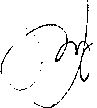 Пояснительная записка с обоснованием отклонений от плана мероприятий программы и бюджетных ассигнований за первое полугодие 2022 годаI. Результаты реализации основных мероприятий муниципальной программы/подпрограмм и ведомственных целевых программ в соответствии с указанными в Паспорте муниципальной программы/подпрограммы и ведомственных целевых программ, перечень основных мероприятий (мероприятий), выполненных и не выполненных (с указанием причин) за первое полугодие отчетного периода (таблица 3).В первом полугодии 2022 года реализация муниципальной программы «Совершенствование муниципального управления в городе Череповце» на 2022-2024 годы» (постановление мэрии города от 25.10.2021 № 4085) обеспечила достижение следующих результатов:1. В рамках решения задачи «Формирование и эффективное использование кадрового потенциала в системе муниципального управления» проведены мероприятия, направленные на:1.1. Совершенствование организационных и правовых механизмов профессиональной служебной деятельности муниципальных служащих мэрии города:- в соответствии с планом-графиком профессионального образования муниципальных служащих, утвержденного распоряжением мэрии города от 16.12.2021 № 153-рк, 5 муниципальных служащих прошли обучение за счет средств городского бюджета;- в соответствии с постановлением мэрии города 07.09.2021 № 3580 «О порядке разработки и утверждения индивидуальных планов развития» муниципальными служащими 2 раза в год разрабатываются индивидуальные планы развития муниципальных служащих;- для проведения аттестации муниципальных служащих актуализированы тесты, состоящие из пяти блоков на знание основ конституционного строя, законодательства о противодействии коррупции, регламента мэрии, информационных технологий и русского языка (тестирование проводится дистанционно, с применением IT технологий); перед аттестацией проводится устный зачет на знание законодательства о противодействии коррупции.1.2. Повышение престижа муниципальной службы в городе:- назначено пенсий за выслугу лет 255 муниципальным служащим мэрии города и лицам, замещающим муниципальные должности, выплаты производятся ежемесячно 236 получателям (выплата по 19 получателям приостановлена);- проведена информационная кампания, направленная на формирование позитивного имиджа муниципальных служащих (организованы практики 60 студентам Череповецких и Вологодских вузов);- заключен контракт на страхование 338 муниципальных служащих мэрии города;- при возникновении вакансий или проведении конкурса на замещение вакантной должности муниципальной службы информация регулярно размещались на официальном интернет-сайте. 2. В рамках решения задачи «Организация содержания и развития имущественного комплекса, предназначенного для функционирования органов местного самоуправления и муниципальных учреждений, а также материально-технического, автотранспортного обеспечения деятельности органов местного самоуправления, муниципальных учреждений» проведены мероприятия по созданию условий для обеспечения выполнения органами муниципальной власти своих полномочий:2.1. Обеспечено содержание и техническое обслуживание зданий и помещений (включая коммунальные услуги, уборку территорий и помещений), автотранспортное сопровождение. 2.2. Муниципальные служащие обеспечены услугами связи (включая электросвязь и почтовую связь), периодическими изданиями, расходными материалами (включая канцелярские принадлежности).3. В рамках решения задачи «Создание механизмов эффективного противодействия коррупционным проявлениям, обеспечение защиты прав и законных интересов граждан, общества, государства от угроз, связанных с коррупцией» реализованы мероприятия по:3.1. Проведению антикоррупционной экспертизы в отношении 93 проектов муниципальных правовых актов, выявлено 7 коррупциогенных факторов в 7 проектах. Все коррупциогенные факторы исключены.3.2. Обеспечению надлежащего антикоррупционного контроля:- в соответствии с распоряжением мэрии города от 21.01.2022 № 45-р 302 муниципальными служащими, 157 руководителями муниципальных образовательных учреждений и иных муниципальных учреждений предоставлены сведения о доходах, расходах, имуществе и обязательствах имущественного характера, в том числе осуществлен комплекс мер, связанных с ознакомлением, распространением рекомендаций по заполнению муниципальными служащими сведений о доходах, об имуществе и обязательствах имущественного характера;- на официальном интернет-сайте мэрии в разделе «Противодействие коррупции» опубликована информация о 5 заседаниях комиссии по соблюдению требований к служебному поведению и урегулированию конфликта интересов, на которых рассмотрены вопросы в отношении 3 муниципальных служащих и 1 руководителя муниципального учреждения;- в отчетном периоде мониторинг организации работы по противодействию коррупции в муниципальных учреждениях и предприятиях проведен в 5 организациях, в ходе которого руководителям даны рекомендации для устранения выявленных нарушений;- на официальном сайте мэрии города в разделе «Противодействие коррупции» для муниципальных служащих мэрии города размещены памятки, разработанные Череповецкой межрайонной прокуратурой («Ответственность за вымогательство», «Ответственность работодателей при заключении трудового договора и гражданско-правового договора с бывшими государственными и муниципальными служащими», «Об ответственности юридических лиц за незаконное вознаграждение»).3.3. Правовому просвещению и информированию граждан по вопросам противодействия коррупции:- опубликован отчет о выполнении плана работы по противодействию коррупции за 1 полугодие 2022 года (https://mayor.cherinfo.ru/1244);- обеспечена работа «горячей линии» по фактам коррупции, в том числе на официальном сайте мэрии города Череповца;- памятки, разработанные Череповецкой межрайонной прокуратурой («Ответственность за вымогательство», «Ответственность работодателей при заключении трудового договора и гражданско-правового договора с бывшими государственными и муниципальными служащими», «Об ответственности юридических лиц за незаконное вознаграждение») размещены на сайте в разделе «Правовой ликбез» (https://cherinfo.ru/profit/119593-otvetstvennost-uridiceskih-lic-za-nezakonnoe-voznagrazdenie);- организована деятельность по размещению тематических публикаций в средствах массовой информации по вопросам противодействия коррупции, официальном интернет-сайте мэрии города в Череповце.4. В рамках решения задач «Обеспечение ускоренного внедрения цифровых технологий в сфере муниципального управления» и «Создание устойчивой и безопасной информационно-технической и телекоммуникационной инфраструктуры» проведены мероприятия, направленные на:4.1. Совершенствование предоставления муниципальных услуг:- подведены итоги мониторинга качества и доступности муниципальных услуг за второе полугодие 2021 года и первое полугодие 2022 года; - 53 муниципальные услуги из 55 переведены в электронный вид до требуемого этапа, перевод оставшихся муниципальных услуг запланирован на второе полугодие 2022 года в соответствии с заключенным договором на оказание услуг по разработке (доработке) и опубликовании интерактивных форм заявления о предоставлении государственной или муниципальной услуги в Гис «РПГУ»;- обеспечена техническая поддержка информационной системы «Е-услуги. Образование» (ведение очереди на поступление и переводы в МДОУ);- обеспечено 100% межведомственное информационное взаимодействие при предоставлении муниципальных услуг в электронном виде;- в течение отчетного периода проанализированы описания целевых состояний муниципальных услуг, входящих в перечень социально значимых услуг, на соответствие нормативно-правовым актам, в том числе на наличие препятствий для предоставления муниципальных услуг в соответствии с целевыми состояниями цифровой трансформации;- обеспечена настройка рабочих мест в Платформе государственных сервисов и рассмотрение заявлений по предоставлению массовых социально-значимых услуг (на ПГС в настоящее время предоставляется 41 МСЗУ);	- в рамках реализации проекта «Электронный гражданин Вологодской области» в городе функционирует 6 центров общественного доступа, по итогам II-III семестра 2021-2022 учебного года прошли обучение 553 человека (включая ознакомительный курс о возможностях Портала госуслуг).4.2. Функционирование и развитие многофункционального центра предоставления государственных и муниципальных услуг:- функционирует 79 «окон» приема/выдачи документов (63 в центральном офисе, 15 – в территориально обособленных структурных подразделениях в различных районах города; 1 окно в Центре оказания услуг для бизнеса на территории ПАО «Сбербанк»);- организовано предоставление 234 услуг, в том числе: 97 - региональных, 33 – муниципальных, 75 – федеральных, 30 – иных; а также организовано предоставление 125 услуг для бизнеса (услуги по информированию);- в течение первого полугодия 2022 года принято 188 794 обращений за предоставлением государственных и муниципальных услуг.4.3. Развитие и обеспечение функционирования муниципальной цифровой инфраструктуры, соответствующей требованиям безопасности:- обеспечено функционирование городской сетевой инфраструктуры и бесперебойная работа информационно-коммуникационной структуры;- сопровождение действующего программного обеспечения, а также внедрение нового, способствующего повышению эффективности и результативности органов местного самоуправления;- обеспечена бесперебойная работа компьютерной и печатающей техники, серверов, коммутационного оборудования, обеспечена сохранность данных, защиты от вирусов, спама и несанкционированного доступа;- обеспечена безопасность информации и информационных систем в соответствии с требованиями законодательства.II. Сведения о достижении значений целевых показателей (индикаторов) муниципальной программы, сведения о порядке сбора информации и методике расчета значений целевых показателей (индикаторов).Конкретные результаты реализации муниципальной программы, достигнутые за отчетный период: сведения о достижении целевых показателей (индикаторов) с указанием сведений об их расчете приведены в таблицах 1 и 2.1. Снижение ожидаемого значения показателя «Уровень материально-технического обеспечения деятельности органов местного самоуправления, муниципальных учреждений» на конец текущего года от планового значения на 4,74 процентных пункта (далее – п.п.) обусловлено ожидаемым невыполнением показателя «Доля автопарка, не требующего замены» на конец текущего года на 18,24 п.п. в связи с блокировкой средств на 4 автомобиля из-за повышения цен.2. Отклонение показателя «Обеспеченность кадрами мэрии города» по состоянию на отчетную дату от запланированного на 2,4 п.п. обусловлено наличием вакантных должностей в органах мэрии с высокими требованиями к кандидатам.3. Фактическое значение показателя «Текучесть кадров в мэрии города» по состоянию на отчетную дату превышает плановое значение на 1,23 п.п. в связи с увольнением муниципальных служащих, исходя из анализа анкет при увольнении, по следующим причинам: - высокий объем работы;- уровень денежного содержания не соответствует объему работы;- поступило предложение о работе на более выгодных условиях. 4. В первом полугодии 2022 года выявлено 7 коррупциогенных факторов в 93 проектах нормативных правовых актов, что привело к превышению значения показателя «Доля проектов муниципальных нормативных правовых актов, в которых были выявлены коррупциогенные факторы» на 5,0 п.п. по отношению к плановому значению.5. Отклонение показателя «Среднее количество часов работы одного окна приема/выдачи документов в день в МБУ «МФЦ в г. Череповце» по состоянию на отчетную дату от запланированного на 1,31 п.п. обусловлено наличием в учреждении вакансий и большим количеством больничных листов.III. Результаты использования бюджетных ассигнований городского бюджета и иных средств на реализацию муниципальной программы по состоянию на 1 июля текущего финансового года.Общий объем финансового обеспечения муниципальной программы на 2022 год составляет 477 778,9 тысяч рублей, в том числе:- городской бюджет: 358 028,9 тысяч рублей;- федеральный бюджет: 5 387,6 тысяч рублей;- областной бюджет: 82 356,2 тысяч рублей;- внебюджетные источники: 32 006,2 тысяч рублей.Фактические расходы по состоянию на 01.07.2022 составили 252 046,8 тысяч рублей, что составляет 52,8% от запланированных расходов, в том числе:- городской бюджет: 194 521,1 тысяч рублей (54,3%);- федеральный бюджет: 3 622,3 тысяч рублей (67,2%);- областной бюджет: 39 687,6 тысяч рублей (48,2%);- внебюджетные источники: 14 215,8 тысяч рублей (44,4%).Информация об использовании бюджетных ассигнований городского бюджета, бюджетов вышестоящего уровня и иных средств на реализацию муниципальной программы за первое полугодие 2022 года представлена в таблицах 4 и 5.IV. Информация о внесенных ответственным исполнителем в первом полугодии текущего финансового года изменениях в муниципальную программу с указанием причин изменений.В течение отчетного периода в постановление мэрии города от 25.10.2021 № 4085 «Об утверждении муниципальной программы «Совершенствование муниципального управления в городе Череповце» на 2022-2024 годы вносились изменения:1. постановлением мэрии города от 23.11.2021 № 4442 «О внесении изменений в постановление мэрии города от 25.10.2021 № 4085»:1.1. доведением финансовым управлением мэрии города:субвенции на осуществление отдельных государственных полномочий в соответствии с законом области от 10.12.2014 № 3526-ОЗ в сумме 82 356,2 тыс. рублей на 2022-2024 года;дотации на реализацию расходных обязательств в части обеспечения оплаты труда муниципальных служащих, выплаты заработной платы работникам муниципальных учреждений и работникам органов местного самоуправления муниципальных образований области (дополнительно к ранее доведенному объему):- МАУ «ЦКО» в сумме 8 857,2 тыс. рублей на 2022-2024 годы;- МБУ «МФЦ в сумме 775,2 тыс. рублей на 2022-2024 годы;- МАУ «ЦМИРиТ» в сумме 6 028,3 тыс. рублей на 2022-2024 годы;1.2. В рамках основного мероприятия «Материально-техническое обеспечение деятельности муниципальных служащих органов местного самоуправления» подпрограммы 1 в части:увеличения городского бюджета в сумме 7 200,0 тыс. рублей на приобретение 5-ти автомобилей и приобретение офисного оборудования;увеличения городского бюджета в сумме 31 210,4 тыс. рублей на приобретение некапитальных строений городских управ;1.3. Дополнительная потребность на доплаты к пенсиям муниципальных служащих в связи с повышением окладов на 10% муниципальным служащим в рамках основного мероприятия «Повышение престижа муниципальной службы в городе» подпрограммы 2 в сумме 3 286,2 тыс. рублей ежегодно.1.4. Изменение значений показателя «Количество государственных и муниципальных услуг, предоставление которых организовано на базе многофункционального центра за год» подпрограммы 4 на 2022-2024 годы на 427 943 ед. в связи с корректировкой муниципального задания.2. постановлением мэрии города от 18.03.2022 № 692 «О внесении изменений в постановление мэрии города от 25.10.2021 № 4085»:2.1. В рамках основного мероприятия «Материально-техническое обеспечение деятельности муниципальных служащих органов местного самоуправления» подпрограммы 1 в части:увеличения в связи с организационно-штатными мероприятиями, связанными с выполнением функции по техническому обслуживанию инженерных сетей образовательных учреждений города, в сумме 5 710,7 тыс. рублей;увеличения в сумме 26 598,2 тыс. руб. на оплату охранных услуг, ремонт кабинетов, приобретение основных средств, Управы;увеличения в сумме 1 000,0 тыс. руб. на приобретение основных средств за счет остатка дотации на премирование победителей Всероссийского конкурса;перераспределения с муниципальной программы «Развитие земельно-имущественного комплекса города Череповца» в сумме 636,6 тыс. руб. в связи с организационно-штатными мероприятиями;перераспределения внутри программы на мероприятие «Развитие и обеспечение функционирования муниципальной цифровой инфраструктуры, соответствующей требованиям безопасности» подпрограммы 5 в сумме 361,2 тыс. руб. в связи с централизацией функции ИТ на базе МАУ «ЦМИРиТ» (обслуживание МКУ «Спецавтотранс» и МАУ «ЦКО»;2.2. В рамках основного мероприятия «Развитие и обеспечение функционирования муниципальной цифровой инфраструктуры, соответствующей требованиям безопасности» подпрограммы 5 в части:увеличения в сумме 3 460,0 тыс. руб. для приобретения оргтехники для Управ;увеличения в сумме 6 011,4 тыс. руб. для приобретения комплекта оборудования видеостены и рабочей станции для отображения до 48 камер высокого разрешения;увеличения в сумме 4 387,6 тыс. руб. для создания единых функционирующих систем остановочных комплексов за счет остатка дотации на премирование победителей Всероссийского конкурса;перераспределения с муниципальной программы «Развитие жилищно-коммунального хозяйства города Череповца», а также внутри программы с мероприятия «Материально-техническое обеспечение деятельности муниципальных служащих органов местного самоуправления» подпрограммы 1 в сумме 1 197,2 в связи с централизацией функции ИТ на базе МАУ «ЦМИРиТ» (обслуживание МКУ «Спецавтотранс» и МАУ «ЦКО»);2.3. В соответствии с постановлением мэрии города от 10.11.2021 № 4645 «Об утверждении Порядка разработки, реализации и оценки эффективности муниципальных программ города и Методических указаний по разработке и реализации муниципальных программ города» ответственным исполнителем муниципальной программы «Совершенствование муниципального управления в городе Череповце» на 2022 – 2024 годы вносились изменения в разделы  Программы/подпрограмм «Методика расчета значений целевых показателей (индикаторов)»: разделы изложены в новой редакции, муниципальная программа дополнена приложением 10 «Сведения о порядке сбора информации и методике расчета целевых показателей (индикаторов) муниципальной программы»;2.4. Изменение бюджетных ассигнований по программе повлекло изменение значений показателей (индикаторов) на 2022 год:уровень материально-технического обеспечения деятельности органов местного самоуправления, муниципальных учреждений на 90,11;доля автопарка, не требующего замены на 80,0;доля помещений, занимаемых органами местного самоуправления и муниципальными учреждениями, не требующих ремонта на 98,34.3. постановлением мэрии города от 07.06.2022 № 1655 «О внесении изменений в постановление мэрии города от 25.10.2021 № 4085»:3.1. В рамках основного мероприятия «Материально-техническое обеспечение деятельности муниципальных служащих органов местного самоуправления» подпрограммы 1 в части:перераспределения внутри подпрограммы в сумме 2 066,7 тыс. рублей на текущий ремонт здания по ул. Сталеваров, 42 и в сумме 20,4 тыс. рублей на установку СКУД ул. Сталеваров, 44 за счет ремонтов по МАУ «ЦКО»;перераспределения в 2022-2024 годах (ежегодно) в сумме 450,0 тыс. рублей на субсидию на иную цель МАУ «ЦКО» для обеспечения мероприятий, проводимых органами местного самоуправления за счет непрограммной части мэрии города;перераспределения с муниципальной программы ««Осуществление бюджетных инвестиций в социальную, коммунальную, транспортную инфраструктуры и капитальный ремонт объектов муниципальной собственности города Череповца» на 2022−2025 годы» в сумме 1 381,2 тыс. рублей в 2022 году на выполнение работ по благоустройству объекта «Здание территориального органа власти «Управа» (ул. Архангельская 76 и П. Окинина);3.2. Перераспределение в сумме 52,2 тыс. рублей на мероприятия антикоррупционной направленности основного мероприятия «Правовое просвещение и информирование граждан по вопросам противодействия коррупции» подпрограммы 3 за счет экономии от конкурсных процедур по заключению контракта на страхование муниципальных служащих мэрии города в рамках основного мероприятия «Повышение престижа муниципальной службы в городе» подпрограммы;3.3. В рамках основного мероприятия «Развитие и обеспечение функционирования муниципальной цифровой инфраструктуры, соответствующей требованиям безопасности» подпрограммы 5 в части:перераспределения с субвенции на иные цели по ранее предусмотренным средствам на приобретение светодиодного экрана на программное обеспечение по противопожарным мероприятиям в сумме 124,8 тыс. рублей;перераспределения с муниципальной программы «Осуществление бюджетных инвестиций в социальную, коммунальную, транспортную инфраструктуры и капитальный ремонт объектов муниципальной собственности города Череповца» в 2022 году в сумме 2 395,2 тыс. рублей, 2023-2024 года (ежегодно) в сумме 2 759,2 тыс. рублей в связи с централизацией функции ИТ на базе МАУ «ЦМИРиТ» (обслуживание МКУ «УКСиР»);увеличения внебюджетных средств на сумму 13 471,5 тыс. рублей.VII. Сведения о планируемых до конца текущего финансового года изменениях в муниципальной программе с указанием причин, о сокращении (увеличении) финансирования и (или) корректировке, досрочном прекращении основных мероприятий, подпрограмм, муниципальной программы.В соответствии с положениями Федерального закона от 28.06.2014 № 172-ФЗ «О стратегическом планировании в Российской Федерации» в связи с изменением срока реализации муниципальной программы муниципальная программа «Совершенствования муниципального управления в городе Череповце» на 2022-2024 годы планируется к досрочному прекращению действия с 01.01.2023 с одновременной разработкой новой муниципальной программой «Совершенствования муниципального управления в городе Череповце» на 2023-2028 годы.Кроме того, изменения требуются в части уточнения значений объемов финансирования мероприятий муниципальной программы на 2022 год.Таблица 1Сведения о достижении значений целевых показателей (индикаторов)Таблица 2Сведения о порядке сбора информации и методике расчета значений целевых показателей (индикаторов) муниципальной программы/подпрограммТаблица 3Сведения о степени выполнения основных мероприятий муниципальной программы, подпрограмм и ведомственных целевых программТаблица 4Отчет об исполнении бюджетных ассигнованийгородского бюджета на реализацию муниципальной программы Таблица 5Информация о расходах городского, федерального, областного бюджетов, внебюджетных источниковна реализацию целей муниципальной программы города № п/пНаименование целевого показателя (индикатора) муниципальной программыЕд. измеренияЗначение показателя (индикатора) муниципальной программы, подпрограммы, ведомственной целевой программы Значение показателя (индикатора) муниципальной программы, подпрограммы, ведомственной целевой программы Значение показателя (индикатора) муниципальной программы, подпрограммы, ведомственной целевой программы Значение показателя (индикатора) муниципальной программы, подпрограммы, ведомственной целевой программы Значение показателя (индикатора) муниципальной программы, подпрограммы, ведомственной целевой программы Обоснование отклонения значения показателя (индикатора) на конец отчетного года, недостижения или перевыполнения планового значения показателя (индикатора) на конец текущего года, других изменений по показателямОбоснование отклонения значения показателя (индикатора) на конец отчетного года, недостижения или перевыполнения планового значения показателя (индикатора) на конец текущего года, других изменений по показателям№ п/пНаименование целевого показателя (индикатора) муниципальной программыЕд. измерениягод, предшест-вующий отчетномутекущий год текущий год текущий год № п/пНаименование целевого показателя (индикатора) муниципальной программыЕд. измерениягод, предшест-вующий отчетномупланфакт по состоянию на 1 июля ожидаемое значение на конец года123456788Муниципальная программа «Совершенствование муниципального управления в городе Череповце» на 2022 - 2024 годыМуниципальная программа «Совершенствование муниципального управления в городе Череповце» на 2022 - 2024 годыМуниципальная программа «Совершенствование муниципального управления в городе Череповце» на 2022 - 2024 годыМуниципальная программа «Совершенствование муниципального управления в городе Череповце» на 2022 - 2024 годыМуниципальная программа «Совершенствование муниципального управления в городе Череповце» на 2022 - 2024 годыМуниципальная программа «Совершенствование муниципального управления в городе Череповце» на 2022 - 2024 годыМуниципальная программа «Совершенствование муниципального управления в городе Череповце» на 2022 - 2024 годыМуниципальная программа «Совершенствование муниципального управления в городе Череповце» на 2022 - 2024 годыМуниципальная программа «Совершенствование муниципального управления в городе Череповце» на 2022 - 2024 годыМуниципальная программа «Совершенствование муниципального управления в городе Череповце» на 2022 - 2024 годы1.Уровень материально-технического обеспечения деятельности органов местного самоуправления, муниципальных учреждений%84,890,1178,5685,37Снижение значения показателя на конец текущего года связано с невыполнением показателя «Доля автопарка, не требующего замены» на конец текущего годаСнижение значения показателя на конец текущего года связано с невыполнением показателя «Доля автопарка, не требующего замены» на конец текущего года2.Кадровая защищенность ключевых должностей муниципальной службы, должностей руководителей муниципальных предприятий и учреждений%Х100Х100Показатель рассчитывается один раз в год по состоянию на 1 января очередного финансового годаПоказатель рассчитывается один раз в год по состоянию на 1 января очередного финансового года3.Количество муниципальных служащих мэрии города на тысячу жителей городаед.1,09<1,091,091,094.Обеспеченность кадрами мэрии города%96,710097,6100Отклонение от планового значения показателя по состоянию на 01.07.2022 обусловлено наличием вакантных должностей в органах мэрии с высокими требованиями к кандидатам Отклонение от планового значения показателя по состоянию на 01.07.2022 обусловлено наличием вакантных должностей в органах мэрии с высокими требованиями к кандидатам 5.Оценка горожанами доверия к муниципальной властибалл53,450Х50Показатель рассчитывается один раз в год по состоянию на 1 января очередного финансового годаПоказатель рассчитывается один раз в год по состоянию на 1 января очередного финансового года6.Уровень удовлетворенности заявителей качеством и доступностью предоставления муниципальных услуг%96,1≥9096,3≥907.Интегральный коэффициент развития информационных технологий городаиндекс0,991Х1Показатель рассчитывается один раз в год по состоянию на 1 января очередного финансового годаПоказатель рассчитывается один раз в год по состоянию на 1 января очередного финансового годаПодпрограмма 1 «Создание условий для выполнения органами местного самоуправления своих полномочий, обеспечения деятельности муниципальных учреждений»Подпрограмма 1 «Создание условий для выполнения органами местного самоуправления своих полномочий, обеспечения деятельности муниципальных учреждений»Подпрограмма 1 «Создание условий для выполнения органами местного самоуправления своих полномочий, обеспечения деятельности муниципальных учреждений»Подпрограмма 1 «Создание условий для выполнения органами местного самоуправления своих полномочий, обеспечения деятельности муниципальных учреждений»Подпрограмма 1 «Создание условий для выполнения органами местного самоуправления своих полномочий, обеспечения деятельности муниципальных учреждений»Подпрограмма 1 «Создание условий для выполнения органами местного самоуправления своих полномочий, обеспечения деятельности муниципальных учреждений»Подпрограмма 1 «Создание условий для выполнения органами местного самоуправления своих полномочий, обеспечения деятельности муниципальных учреждений»Подпрограмма 1 «Создание условий для выполнения органами местного самоуправления своих полномочий, обеспечения деятельности муниципальных учреждений»Подпрограмма 1 «Создание условий для выполнения органами местного самоуправления своих полномочий, обеспечения деятельности муниципальных учреждений»Подпрограмма 1 «Создание условий для выполнения органами местного самоуправления своих полномочий, обеспечения деятельности муниципальных учреждений»1.1.Доля автопарка, не требующего замены%55,178063,6461,76Снижение значения показателя на конец текущего года связано с отказом от приобретения, а/м Renault Duster из-за повышения цены. Кроме того, в соответствии с протоколом № 1 от 15.03.2022 заблокированы средства на три а/м Лада Веста.Снижение значения показателя на конец текущего года связано с отказом от приобретения, а/м Renault Duster из-за повышения цены. Кроме того, в соответствии с протоколом № 1 от 15.03.2022 заблокированы средства на три а/м Лада Веста.1.2.Доля помещений, занимаемых органами местного самоуправления и муниципальными учреждениями, не требующих ремонта%99,2498,3476,0398,341.3.Оценка материально-технического обеспечения рабочих мест муниципальными служащими органов местного самоуправления, работниками муниципальных учрежденийбалл (1-5)4,64,64,84,8Увеличение ожидаемого значения показателя на конец текущего года связано с улучшением материально-технического обеспечения рабочих местУвеличение ожидаемого значения показателя на конец текущего года связано с улучшением материально-технического обеспечения рабочих местПодпрограмма 2 «Развитие муниципальной службы в мэрии города Череповца»Подпрограмма 2 «Развитие муниципальной службы в мэрии города Череповца»Подпрограмма 2 «Развитие муниципальной службы в мэрии города Череповца»Подпрограмма 2 «Развитие муниципальной службы в мэрии города Череповца»Подпрограмма 2 «Развитие муниципальной службы в мэрии города Череповца»Подпрограмма 2 «Развитие муниципальной службы в мэрии города Череповца»Подпрограмма 2 «Развитие муниципальной службы в мэрии города Череповца»Подпрограмма 2 «Развитие муниципальной службы в мэрии города Череповца»Подпрограмма 2 «Развитие муниципальной службы в мэрии города Череповца»Подпрограмма 2 «Развитие муниципальной службы в мэрии города Череповца»2.1.Текучесть кадров в мэрии города%17,5956,235Высокий показатель текучести кадров по состоянию на 01.07.2022, исходя из анализа анкет увольняемых, связан со следующими причинами: - высокий объем работы;- уровень денежного содержания не соответствует объему работы;- поступило предложение о работе на более выгодных условияхВысокий показатель текучести кадров по состоянию на 01.07.2022, исходя из анализа анкет увольняемых, связан со следующими причинами: - высокий объем работы;- уровень денежного содержания не соответствует объему работы;- поступило предложение о работе на более выгодных условиях2.2.Доля муниципальных служащих мэрии города, прошедших обучение, принявших участие в мероприятиях, направленных на профессиональное развитие%59,0≥6042,4≥602.3.Доля муниципальных служащих, руководителей муниципальных учреждений, предприятий успешно аттестованных, от числа муниципальных служащих, руководителей муниципальных учреждений, предприятий, прошедших аттестацию в соответствующем году%1001001001002.4.Доля вакантных должностей, на которые сформирован резерв, замещенных из резерва управленческих кадров города%100≥50-≥50Из числа должностей, включенных в перечень ключевых должностей, вакантные должности отсутствовали Из числа должностей, включенных в перечень ключевых должностей, вакантные должности отсутствовали Подпрограмма 3 «Обеспечение защиты прав и законных интересов граждан, общества, государства от угроз, связанных с коррупцией»Подпрограмма 3 «Обеспечение защиты прав и законных интересов граждан, общества, государства от угроз, связанных с коррупцией»Подпрограмма 3 «Обеспечение защиты прав и законных интересов граждан, общества, государства от угроз, связанных с коррупцией»Подпрограмма 3 «Обеспечение защиты прав и законных интересов граждан, общества, государства от угроз, связанных с коррупцией»Подпрограмма 3 «Обеспечение защиты прав и законных интересов граждан, общества, государства от угроз, связанных с коррупцией»Подпрограмма 3 «Обеспечение защиты прав и законных интересов граждан, общества, государства от угроз, связанных с коррупцией»Подпрограмма 3 «Обеспечение защиты прав и законных интересов граждан, общества, государства от угроз, связанных с коррупцией»Подпрограмма 3 «Обеспечение защиты прав и законных интересов граждан, общества, государства от угроз, связанных с коррупцией»Подпрограмма 3 «Обеспечение защиты прав и законных интересов граждан, общества, государства от угроз, связанных с коррупцией»Подпрограмма 3 «Обеспечение защиты прав и законных интересов граждан, общества, государства от угроз, связанных с коррупцией»3.1.Доля проектов муниципальных нормативных правовых актов, в которых были выявлены коррупциогенные факторы%Х2,57,54По состоянию на отчетную дату выявлено 7 коррупциогенных фактора в 93 проектах нормативных правовых актов, все коррупциогенные факторы исключеныПо состоянию на отчетную дату выявлено 7 коррупциогенных фактора в 93 проектах нормативных правовых актов, все коррупциогенные факторы исключены3.2.Доля муниципальных служащих, своевременно сдавших сведения о доходах, расходах, об имуществе и обязательствах имущественного характера, от общего количества муниципальных служащих, утвержденных перечнем должностей, при замещении которых предоставляются сведения%Х1001001003.3.Количество установленных фактов несоблюдения муниципальными служащими требований к служебному поведению и урегулированию конфликта интересовабс. числоХ000Подпрограмма 4. «Совершенствование процессов предоставления государственных и муниципальных услуг, в том числе на базе многофункционального центра предоставления государственных и муниципальных услуг»Подпрограмма 4. «Совершенствование процессов предоставления государственных и муниципальных услуг, в том числе на базе многофункционального центра предоставления государственных и муниципальных услуг»Подпрограмма 4. «Совершенствование процессов предоставления государственных и муниципальных услуг, в том числе на базе многофункционального центра предоставления государственных и муниципальных услуг»Подпрограмма 4. «Совершенствование процессов предоставления государственных и муниципальных услуг, в том числе на базе многофункционального центра предоставления государственных и муниципальных услуг»Подпрограмма 4. «Совершенствование процессов предоставления государственных и муниципальных услуг, в том числе на базе многофункционального центра предоставления государственных и муниципальных услуг»Подпрограмма 4. «Совершенствование процессов предоставления государственных и муниципальных услуг, в том числе на базе многофункционального центра предоставления государственных и муниципальных услуг»Подпрограмма 4. «Совершенствование процессов предоставления государственных и муниципальных услуг, в том числе на базе многофункционального центра предоставления государственных и муниципальных услуг»Подпрограмма 4. «Совершенствование процессов предоставления государственных и муниципальных услуг, в том числе на базе многофункционального центра предоставления государственных и муниципальных услуг»Подпрограмма 4. «Совершенствование процессов предоставления государственных и муниципальных услуг, в том числе на базе многофункционального центра предоставления государственных и муниципальных услуг»Подпрограмма 4. «Совершенствование процессов предоставления государственных и муниципальных услуг, в том числе на базе многофункционального центра предоставления государственных и муниципальных услуг»4.1.Доля муниципальных услуг, переведенных в электронный вид, от общего числа, подлежащих переводу%1001000100По состоянию на 01.07.2022 заключен договор на оказание услуг по разработке (доработке) и опубликовании интерактивных форм заявления о предоставлении государственной или муниципальной услуги в ГИС «РПГУ», в соответствии с которым перевод муниципальных услуг запланирован на 3-4 квартал 2022 годаПо состоянию на 01.07.2022 заключен договор на оказание услуг по разработке (доработке) и опубликовании интерактивных форм заявления о предоставлении государственной или муниципальной услуги в ГИС «РПГУ», в соответствии с которым перевод муниципальных услуг запланирован на 3-4 квартал 2022 года4.2.Доля заявлений о предоставлении муниципальных услуг, поданных в электронной форме в органы местного самоуправления, в общем количестве заявлений о предоставлении муниципальных услуг, поданных в органы местного самоуправления, в отношении муниципальных услуг, переведенных в электронный вид%80,4≥8083,5≥804.3.Среднее количество часов работы одного окна приема/выдачи документов в день в МБУ "МФЦ в г. Череповце"час.5,436,55,195,35Недостижение значения показателя обусловлено наличием вакансий и больничными листами (ОРВИ, по уходу за детьми)Недостижение значения показателя обусловлено наличием вакансий и больничными листами (ОРВИ, по уходу за детьми)4.4.Количество государственных и муниципальных услуг, предоставление которых организовано на базе МБУ «МФЦ в г. Череповце» за годед.481 942427 943188 794427 9434.5.Уровень удовлетворенности граждан качеством и доступностью предоставления государственных и муниципальных услуг в МБУ «МФЦ в г. Череповце»%97,9≥9099,89≥904.6.Количество граждан, прошедших обучение по программе «Цифровой гражданин»ед.255330174330Подпрограмма 5 «Развитие муниципальных цифровых технологий»Подпрограмма 5 «Развитие муниципальных цифровых технологий»Подпрограмма 5 «Развитие муниципальных цифровых технологий»Подпрограмма 5 «Развитие муниципальных цифровых технологий»Подпрограмма 5 «Развитие муниципальных цифровых технологий»Подпрограмма 5 «Развитие муниципальных цифровых технологий»Подпрограмма 5 «Развитие муниципальных цифровых технологий»Подпрограмма 5 «Развитие муниципальных цифровых технологий»Подпрограмма 5 «Развитие муниципальных цифровых технологий»Подпрограмма 5 «Развитие муниципальных цифровых технологий»5.1.Увеличение внутренних затрат на развитие цифровых технологий за счет всех источников%154,6150Х150Показатель рассчитывается один раз в год по состоянию на 1 января очередного финансового года.Показатель рассчитывается один раз в год по состоянию на 1 января очередного финансового года.5.2.Доля публичных пространств, обеспеченных свободным доступом в интернет, от общей доли публичных пространств%95100951005.3.Доля выполненных показателей муниципального задания МАУ «ЦМИРиТ»%101,610092,11005.4.Оценка состояния информационно-технической и телекоммуникационной инфраструктуры органов местного самоуправления и муниципальных учреждений города, обслуживаемых МАУ «ЦМИРиТ»балл4,24,3Х4,3Показатель рассчитывается один раз в год по состоянию на 1 января очередного финансового года.Показатель рассчитывается один раз в год по состоянию на 1 января очередного финансового года.5.5.Выполнение плана по переходу на отечественное программное обеспечение%76,081,4Х81,4Показатель рассчитывается один раз в год по состоянию на 1 января очередного финансового года.Показатель рассчитывается один раз в год по состоянию на 1 января очередного финансового года.5.6.Сохранение доступности информационных систем в течение рабочего периода (процент времени доступности)%99,0≥9899,6≥985.7.Доля электронного документооборота в органах местного самоуправления%78807880№ п/пНаименование целевого показателя (индикатора)Единица измеренияОпределение целевого показателя (индикатора)Временные характеристики целевого показателя (индикатора)Алгоритм формирования (формула) и методологические пояснения к целевому показателю (индикатору)Показатели, используемые в формулеМетод сбора информации, индекс формы отчетностиИсточник получения данных для расчета показателя (индикатора)Ответственный за сбор данных по целевому показателю (индикатору)12345678910Муниципальная программа «Совершенствование муниципального управления в городе Череповце» на 2022-2024 годыМуниципальная программа «Совершенствование муниципального управления в городе Череповце» на 2022-2024 годыМуниципальная программа «Совершенствование муниципального управления в городе Череповце» на 2022-2024 годыМуниципальная программа «Совершенствование муниципального управления в городе Череповце» на 2022-2024 годыМуниципальная программа «Совершенствование муниципального управления в городе Череповце» на 2022-2024 годыМуниципальная программа «Совершенствование муниципального управления в городе Череповце» на 2022-2024 годыМуниципальная программа «Совершенствование муниципального управления в городе Череповце» на 2022-2024 годыМуниципальная программа «Совершенствование муниципального управления в городе Череповце» на 2022-2024 годыМуниципальная программа «Совершенствование муниципального управления в городе Череповце» на 2022-2024 годыМуниципальная программа «Совершенствование муниципального управления в городе Череповце» на 2022-2024 годы1Уровень материально-технического обеспечения деятельности органов местного самоуправления, муниципальных учреждений%Показатель, позволяющий оценить степень материально-технического обеспечения деятельности органов местного самоуправления, муниципальных учреждений2 раза в год: по состоянию на 1 января очередного финансового года; на 1 июля текущего годаУмто = (63,64+76,03++96)/3 = 78,56Умто - уровень материально-технического обеспечения деятельности органов местного самоуправления, муниципальных учреждений;Киав - доля автопарка, не требующего замены;Дпом - доля помещений, занимаемых органами местного самоуправления и муниципальными учреждениями, не требующих ремонта;Омт - оценка материально – технического обеспечения рабочих мест муниципальными служащими органов местного самоуправления, работниками муниципальных учреждений (переведенный в %)3Данные МАУ «ЦКО» (методика сбора показателей, используемых в формуле, описана в пунктах 8-10)УМСиКП2Кадровая защищенность руководящих должностей муниципальной службы (высшие, главные должности муниципальной службы), должностей руководителей муниципальных предприятий и учреждений%Показатель, определяющий фактическое количество утвержденных ключевых должностей, на которые имеются резервисты к количеству утвержденных ключевых должностей (муниципальной службы, должностей руководителей муниципальных предприятий и учреждений)1 раз в год: по состоянию на 1 января очередного финансового годаКз – кадровая защищенность;Кр - количество утвержденных ключевых должностей, на которые имеются резервисты на отчетную дату;Ккд - количество утверждённых ключевых должностей на отчетную дату3Источник информации: данные из протоколов заседания кадрового комитетаИсточник информации: перечень ключевых должностей утверждается мэром городаУМСиКП3Количество муниципальных служащих мэрии города на тысячу жителей городаед.Показатель, определяющий численность муниципальных служащих на 1 000 жителей города Череповца2 раза в год: по состоянию на 1 января очередного финансового года; на 1 июля текущего годаКмс = 336/(308 108* *0,001) = 1,09Кмс - количество муниципальных служащих в мэрии города на тысячу жителей города;Чмс - количество муниципальных служащих в соответствии со штатным расписанием на отчетную дату;Чн - численность жителей города по состоянию на 1 января отчетного периода3Источник информации: штатное расписание мэрии города, утвержденное распоряжением мэрии городаИсточник информации: раздел «Население» базы данных показателей муниципальных образований, размещенной на официальном сайте Территориального органа Федеральной службы государственной статистики по Вологодской области (статистическая отчетность)УМСиКП4Обеспеченность кадрами мэрии города%Показатель, определяющий фактическое количество муниципальных служащих мэрии города по отношению к количеству штатных единиц в соответствии со штатным расписанием2 раза в год: по состоянию на 1 января очередного финансового года; на 1 июля текущего годаОб = (328/336)*100% = = 97,6Об - обеспеченность кадрами мэрии города;Кфакт – фактическое количество муниципальных служащих на отчетную дату;Кмс - количество муниципальных служащих в соответствии со штатным расписанием на отчетную дату3Источник информации: отчет «Численность и текучесть кадров за период» в разделе «Кадровые отчеты» информационной системы «1С: Зарплата и кадры государственного учреждения».Источник информации: штатное расписание мэрии города, утвержденное распоряжением мэрии городаУМСиКП5Оценка горожанами доверия к муниципальной властибаллыПоказатель позволяет оценить долю граждан, участвующих в социологическом опросе, доверяющих каждому из представителей органов местного самоуправления: мэру города, главе города, городской Думе1 раз в год: по состоянию на 1 января очередного финансового годаД = (а1*100 + а2*75 + а3*25 + а4*0 + а5*50)/nД – индекс доверия горожан к муниципальной власти;а1 – количество ответивших «Полностью доверяю»;а2 – количество ответивших «Скорее доверяю»;а3 – количество ответивших «Скорее не доверяю»;а4 – количество ответивших «Совсем не доверяю»;а5 – количество ответивших «Затрудняюсь определиться, доверяю или не доверяю»;n – совокупное количество респондентов, выбравших определенную из пяти предложенных альтернатив3Данные МКУ ИМА «Череповец» (социологическое исследование среди основных социально-демографических групп населения старше 18 лет)МКУ ИМА «Череповец»6Уровень удовлетворенности заявителей качеством и доступностью предоставления муниципальных услуг%Показатель, позволяющий оценить восприятие заявителями степени выполнения их требований к качеству и доступности предоставляемых муниципальных услуг2 раза в год: по состоянию на 1 января очередного финансового года; на 1 июля текущего годаУу = (96,4+98,5++96,0)/3 = 96,3Уу – уровень удовлетворенности заявителей качеством предоставления муниципальных услуг;Уу1 – уровень удовлетворенности заявителей качеством предоставления муниципальных услуг органом мэрии;Уу2 – уровень удовлетворенности заявителей качеством предоставления муниципальных услуг на базе многофункционального центра;Уу3 – уровень удовлетворенности заявителей качеством предоставления муниципальных услуг в электронной форме3Источник информации: отчет о результатах проведения мониторинга качества и доступности предоставления муниципальных услуг.Методика проведения ежегодного мониторинга качества и доступности предоставления муниципальных услуг утверждена постановлением мэрии города от 28.08.2014 № 4648.УМСиКП7Интегральный коэффициент развития информационных технологий городаинд.вел-наПоказатель, позволяющий оценить степень развития информационных технологий города1 раз в год: по состоянию на 1 января очередного финансового года/6Т3.1. – доля публичных пространств, обеспеченных свободным доступом в интернет, от общей доли публичных пространствТ3.2. – доля объектов городской социальной инфраструктуры, подключенных к широкополосному интернету, %, в том числе доля объектов городской социальной инфраструктуры подключенных к широкополосному интернету по кабельным линиям связиТ3.3. – доля муниципальных услуг, предоставляемых в электронном формате, от общего числа подлежащих переводуТ3.4. – количество обращений к муниципальным публичным ресурсам в годТ3.5. – доля электронного документооборота между органами муниципального самоуправленияТ3.6. – доля заявлений о предоставлении муниципальных услуг, поданных в электронной форме в органы местного самоуправления, в общем количестве заявлений о предоставлении муниципальных услуг, поданных в органы местного самоуправления, в отношении муниципальных услуг, переведенных в электронный вид.Индексы:Тек – соответствующий показатель текущего года;2023 – соответствующий целевой показатель стратегии на 2023 год.3Методика сбора показателя Т3.1. описана в пункте 24Ведомственная отчетность МАУ «ЦМИРиТ»Ведомственная отчетность УМСиКПВедомственная отчетность МАУ «ЦМИРиТ»Методика сбора показателя Т3.5. описана в пункте 29Методика сбора показателя Т3.6. описана в пункте 18МАУ «ЦМИРиТ»Подпрограмма 1 «Создание условий для выполнения органами местного самоуправления своих полномочий, обеспечения деятельности муниципальных учреждений»Подпрограмма 1 «Создание условий для выполнения органами местного самоуправления своих полномочий, обеспечения деятельности муниципальных учреждений»Подпрограмма 1 «Создание условий для выполнения органами местного самоуправления своих полномочий, обеспечения деятельности муниципальных учреждений»Подпрограмма 1 «Создание условий для выполнения органами местного самоуправления своих полномочий, обеспечения деятельности муниципальных учреждений»Подпрограмма 1 «Создание условий для выполнения органами местного самоуправления своих полномочий, обеспечения деятельности муниципальных учреждений»Подпрограмма 1 «Создание условий для выполнения органами местного самоуправления своих полномочий, обеспечения деятельности муниципальных учреждений»Подпрограмма 1 «Создание условий для выполнения органами местного самоуправления своих полномочий, обеспечения деятельности муниципальных учреждений»Подпрограмма 1 «Создание условий для выполнения органами местного самоуправления своих полномочий, обеспечения деятельности муниципальных учреждений»Подпрограмма 1 «Создание условий для выполнения органами местного самоуправления своих полномочий, обеспечения деятельности муниципальных учреждений»Подпрограмма 1 «Создание условий для выполнения органами местного самоуправления своих полномочий, обеспечения деятельности муниципальных учреждений»8Доля автопарка, не требующего замены%Показатель, характеризующий относительную долю обновления транспортных средств в процессе их эксплуатации2 раза в год: по состоянию на 1 января очередного финансового года; на 1 июля текущего годаКиав = 21/33 = 63,64Киав – доля автопарка, не требующего замены;Кпол – количество транспортных средств, срок полезного использования которых, не истек;Кобщ – общее количество автотранспорта3Классификатор основных средств, включаемых в амортизационные группы, утвержденной постановлением Правительства Российской Федерации от 01.01.2002 № 1.МАУ «ЦКО»9Доля помещений, занимаемых органами местного самоуправления и работниками муниципальных учреждений, не требующих ремонта%Показатель, определяющий долю отремонтированных помещений, занимаемых органами местного самоуправления, муниципальными учреждениями2 раза в год: по состоянию на 1 января очередного финансового года; на 1 июля текущего годаДпом = 8780,8/11548,8 = = 76,03Дпом - доля помещений, занимаемых органами местного самоуправления и муниципальными учреждениями, не требующих ремонта;Sрем - площадь помещений не требующих ремонта;Sобщ - общая площадь помещений, находящихся в оперативном управлении учреждения3План ремонтов на текущий годВедомственная отчетность МАУ «ЦКО»МАУ «ЦКО»10Оценка материально – технического обеспечения рабочих мест муниципальными служащими органов местного самоуправления, работниками муниципальных учрежденийбаллПоказатель, позволяющий оценить восприятие муниципальными служащими органов местного самоуправления, работниками муниципальных учреждений степени выполнения комплекса работ и услуг по их обеспечению необходимым оборудованием, транспортом, помещениями и другими видами материально-технических средств в целях их стабильного функционирования, исполнения ими полномочий и должностных обязанностей2 раза в год: по состоянию на 1 января очередного финансового года; на 1 июля текущего года4,8-3Данные МАУ «ЦКО» (формируются по итогам проведения анкетирования)МАУ «ЦКО»Подпрограмма 2 «Развитие муниципальной службы в мэрии города Череповца»Подпрограмма 2 «Развитие муниципальной службы в мэрии города Череповца»Подпрограмма 2 «Развитие муниципальной службы в мэрии города Череповца»Подпрограмма 2 «Развитие муниципальной службы в мэрии города Череповца»Подпрограмма 2 «Развитие муниципальной службы в мэрии города Череповца»Подпрограмма 2 «Развитие муниципальной службы в мэрии города Череповца»Подпрограмма 2 «Развитие муниципальной службы в мэрии города Череповца»Подпрограмма 2 «Развитие муниципальной службы в мэрии города Череповца»Подпрограмма 2 «Развитие муниципальной службы в мэрии города Череповца»Подпрограмма 2 «Развитие муниципальной службы в мэрии города Череповца»11Текучесть кадров в мэрии города%Показатель, фиксирующий уровень изменения состава муниципальных служащих мэрии города вследствие увольнения и перехода на другую работу2 раза в год: по состоянию на 1 января очередного финансового года; на 1 июля текущего годаТ = (20/321)*100% = = 6,23Т - текучесть кадров в мэрии города;МСув - число уволившихся муниципальных служащих за определенный период, в том числе уволившихся по собственному желанию и за нарушение трудовой дисциплины (в показатель не включаются число уволенных по инициативе работодателя: сокращение штата и численности служащих и истечение срока трудового договора);МСобщ	- среднесписочная численность муниципальных служащих за определенный период3Источник информации: отчет «Численность и текучесть кадров за период» в разделе «Кадровые отчеты» информационной системы «1С: Зарплата и кадры государственного учреждения», распоряжение об увольнении муниципального служащегоИсточник информации: отчет «Численность и текучесть кадров за период» в разделе «Кадровые отчеты» информационной системы «1С: Зарплата и кадры государственного учреждения»УМСиКП12Доля муниципальных служащих мэрии города, прошедших обучение, принявших участие в мероприятиях, направленных на профессиональное развитие%Показатель, определяющий долю муниципальных служащих, прошедших обучение (профессиональное образование, дополнительное профессиональное образование), принявших участие в мероприятиях по профессиональному развитию (повышение квалификации, профессиональная переподготовка, семинары, конференции, «круглые столы» и т.д.)2 раза в год: по состоянию на 1 января очередного финансового года; на 1 июля текущего годаДраз = (136/321)**100% = 42,4Драз - доля муниципальных служащих мэрии города, прошедших обучение, принявших участие в мероприятиях, направленных на профессиональное развитие;МСраз - количество муниципальных служащих мэрии города, прошедших обучение, принявших участие в мероприятиях, направленных на профессиональное развитие;МСобщ - среднесписочная численность муниципальных служащих за определенный период3Источник информации: отчет «Образование сотрудников» в разделе «Кадровые отчеты» информационной системы «1С: Зарплата и кадры государственного учреждения», отчет в формате Excel «Обучение на текущий год»Источник информации: отчет «Численность и текучесть кадров за период» в разделе «Кадровые отчеты» информационной системы «1С: Зарплата и кадры государственного учреждения»УМСиКП3Доля муниципальных служащих, руководителей муниципальных учреждений, предприятий успешно аттестованных, от числа муниципальных служащих, руководителей муниципальных учреждений, предприятий, прошедших аттестацию в соответствующем году%Показатель, определяющий количество муниципальных служащих, руководителей муниципальных учреждений, предприятий, успешно аттестованных в соответствующем году2 раза в год: по состоянию на 1 января очередного финансового года; на 1 июля текущего годаДат = (64/64)*100% == 100Дат - доля муниципальных служащих, руководителей муниципальных учреждений, предприятий, успешно аттестованных, от числа муниципальных служащих, руководителей муниципальных учреждений, предприятий, прошедших аттестацию в соответствующем году;Аусп - количество муниципальных служащих, руководителей муниципальных учреждений, предприятий, успешно аттестованных;Апр - количество муниципальных служащих в мэрии города, руководителей муниципальных учреждений, предприятий, подлежащих аттестацию в соответствующем году3Источник информации: распоряжение мэрии города «Об утверждении результатов аттестации муниципальных служащих мэрии города», аттестационные листы на руководителей муниципальных учреждений и предприятийИсточник информации: график проведения аттестации муниципальных служащих на текущий год, утвержденный заместителем мэра города, график проведения аттестации руководителей органов мэрии, муниципальных учреждений и предприятий на текущий год, утвержденный мэром городаУМСиКП13Доля вакантных должностей, на которые сформирован резерв, замещенных из резерва управленческих кадров города%Показатель, определяющий долю вакантных должностей, на которые сформирован резерв, замещенных из резерва управленческих кадров2 раза в год: по состоянию на 1 января очередного финансового года; на 1 июля текущего годаДрез = (0/50)*100% = 0Дрез - доля вакантных должностей, на которые сформирован резерв, замещенных из резерва управленческих кадров;Кназ - количество должностей, на которые сформирован резерв, замещенных из резерва;Квд - количество замещенных должностей, на которые сформирован резерв3Источник информации: распоряжение мэрии города о включении в резерв управленческих кадров и распоряжение о назначении на должностьИсточник информации: перечень ключевых должностей утверждается мэром городаУМСиКППодпрограмма 3 «Обеспечение защиты прав и законных интересов граждан, общества, государства от угроз, связанных с коррупцией»Подпрограмма 3 «Обеспечение защиты прав и законных интересов граждан, общества, государства от угроз, связанных с коррупцией»Подпрограмма 3 «Обеспечение защиты прав и законных интересов граждан, общества, государства от угроз, связанных с коррупцией»Подпрограмма 3 «Обеспечение защиты прав и законных интересов граждан, общества, государства от угроз, связанных с коррупцией»Подпрограмма 3 «Обеспечение защиты прав и законных интересов граждан, общества, государства от угроз, связанных с коррупцией»Подпрограмма 3 «Обеспечение защиты прав и законных интересов граждан, общества, государства от угроз, связанных с коррупцией»Подпрограмма 3 «Обеспечение защиты прав и законных интересов граждан, общества, государства от угроз, связанных с коррупцией»Подпрограмма 3 «Обеспечение защиты прав и законных интересов граждан, общества, государства от угроз, связанных с коррупцией»Подпрограмма 3 «Обеспечение защиты прав и законных интересов граждан, общества, государства от угроз, связанных с коррупцией»Подпрограмма 3 «Обеспечение защиты прав и законных интересов граждан, общества, государства от угроз, связанных с коррупцией»14Доля проектов муниципальных нормативных правовых актов, в которых были выявлены коррупциогенные факторы%Показатель определяет долю проектов муниципальных нормативных правовых актов, в которых были выявлены коррупциогенные факторы2 раза в год: по состоянию на 1 января очередного финансового года; на 1 июля текущего годаДэксп = (7/93)*100% = = 7,5Дэксп - доля проектов муниципальных нормативных правовых актов, по которым проведена антикоррупционная экспертиза;Nнар - количество коррупциогенных факторов, выявленных в проектах муниципальных нормативных правовых актов, по которым проведена антикоррупционная экспертиза;Nобщ - общее число проектов муниципальных нормативных правовых актов, по которым была проведена антикоррупционная экспертиза3Источник информации: электронный журнал регистрации проектов МПА в КПУ и УМСиКПИсточник информации: электронный журнал регистрации проектов МПА в КПУ и УМСиКПУМСиКПКПУ15Количество установленных фактов несоблюдения муниципальными служащими требований к служебному поведению и урегулированию конфликта интересовед.Показатель, равный количеству допущенных муниципальными служащими нарушений законодательства о противодействии коррупции, соблюдении ограничений и запретов, связанных с прохождением муниципальной службы2 раза в год: по состоянию на 1 января очередного финансового года; на 1 июля текущего года0-3Значение целевого показателя определяется подсчетом количества выявленных и задокументированных фактов, допущенных муниципальными служащими нарушений законодательства о противодействии коррупции в отчетный период.Источник информации: протоколы заседаний комиссии по соблюдению требований к служебному поведению муниципальных служащих и урегулированию конфликта интересов, информация правоохранительных органов, акты о результатах проведения служебных проверокУМСиКП16Доля муниципальных служащих, своевременно сдавших сведения о доходах, расходах, об имуществе и обязательствах имущественного характера, от общего количества муниципальных служащих, утвержденных перечнем должностей, при замещении которых предоставляются сведения%Показатель определяет количество муниципальных служащих, своевременно предоставивших сведения о доходах, расходах, об имуществе и обязательствах имущественного характера1 раз в год: по состоянию на 30 апреля текущего годаДсв.дох. = (302/302)**100% = 100Дсв.дох - доля муниципальных служащих, своевременно сдавших сведения о доходах, расходах, об имуществе и обязательствах имущественного характера, от общего количества муниципальных служащих, утвержденных перечнем должностей, при замещении которых предоставляются сведения;Nсвоевр - количество муниципальных служащих, своевременно сдавших сведения о доходах, расходах, об имуществе и обязательствах имущественного характера;Nобщ - общего количества муниципальных служащих в соответствии с перечнем должностей, при замещении которых предоставляются сведения о доходах, расходах, об имуществе и обязательствах имущественного характера, в обязанность которых входит предоставление таких сведений3Источник информации: справки о доходах, расходах, об имуществе и обязательствах имущественного характера, фактически предоставленные в установленный действующим законодательством срокИсточник информации: постановление мэрии города «Об утверждении перечня должностей муниципальной службы, при назначении на которые граждане и при замещении которых муниципальные служащие обязаны представлять сведения о своих доходах, об имуществе и обязательствах имущественного характера, а также сведения о доходах, об имуществе и обязательствах имущественного характера своих супруги (супруга) и несовершеннолетних детей»УМСиКППодпрограмма 4 «Совершенствование процессов предоставления государственных и муниципальных услуг, в том числе на базе многофункционального центра предоставления государственных и муниципальных услуг»Подпрограмма 4 «Совершенствование процессов предоставления государственных и муниципальных услуг, в том числе на базе многофункционального центра предоставления государственных и муниципальных услуг»Подпрограмма 4 «Совершенствование процессов предоставления государственных и муниципальных услуг, в том числе на базе многофункционального центра предоставления государственных и муниципальных услуг»Подпрограмма 4 «Совершенствование процессов предоставления государственных и муниципальных услуг, в том числе на базе многофункционального центра предоставления государственных и муниципальных услуг»Подпрограмма 4 «Совершенствование процессов предоставления государственных и муниципальных услуг, в том числе на базе многофункционального центра предоставления государственных и муниципальных услуг»Подпрограмма 4 «Совершенствование процессов предоставления государственных и муниципальных услуг, в том числе на базе многофункционального центра предоставления государственных и муниципальных услуг»Подпрограмма 4 «Совершенствование процессов предоставления государственных и муниципальных услуг, в том числе на базе многофункционального центра предоставления государственных и муниципальных услуг»Подпрограмма 4 «Совершенствование процессов предоставления государственных и муниципальных услуг, в том числе на базе многофункционального центра предоставления государственных и муниципальных услуг»Подпрограмма 4 «Совершенствование процессов предоставления государственных и муниципальных услуг, в том числе на базе многофункционального центра предоставления государственных и муниципальных услуг»Подпрограмма 4 «Совершенствование процессов предоставления государственных и муниципальных услуг, в том числе на базе многофункционального центра предоставления государственных и муниципальных услуг»17Доля муниципальных услуг, переведенных в электронный вид, от общего числа, подлежащих переводу%показатель, определяющий количество муниципальных услуг, переведенных в электронный вид за отчетный период в соответствии с планом мероприятий перехода на предоставление муниципальных услуг в электронной форме, утвержденным заместителем мэра города, курирующим общие вопросы2 раза в год: по состоянию на 1 января очередного финансового года; на 1 июля текущего годаЭу = (0/5)*100% = 0Эу - доля муниципальных услуг, переведенных в электронный вид;Кэ - количество муниципальных услуг, переведенных в электронный вид;Ку - количество муниципальных услуг, подлежащих переводу в электронную форму в соответствии с планом мероприятий перехода на предоставление муниципальных услуг в электронной форме3Источник информации: отчет об исполнении Плана мероприятий перехода на предоставление муниципальных услуг в электронной формеИсточник информации: План мероприятий перехода на предоставление муниципальных услуг в электронной форме, утвержденный заместителем мэра города, курирующим общие вопросы деятельностиУМСиКП,МАУ «ЦМИРиТ»18Доля заявлений о предоставлении муниципальных услуг, поданных в электронной форме в органы местного самоуправления, в общем количестве заявлений о предоставлении муниципальных услуг, поданных в органы местного самоуправления, в отношении муниципальных услуг, переведенных в электронный вид%Показатель позволяет определить количество заявлений, поданных в электронной форме в органы местного самоуправления через ЕПГУ либо РПГУ2 раза в год: по состоянию на 1 января очередного финансового года; на 1 июля текущего годаЗэ = (10 849/12 991)**100 = 83,5Зэ – доля заявлений о предоставлении муниципальных услуг, поданных в электронной форме;Кэ – количество заявлений, поданных в электронной форме;Ко – общее количество заявлений о предоставлении муниципальных услуг, поданных в органы местного самоуправления3Суммарное значение заявлений, поданных в электронной форме по каждой муниципальной услуге в соответствии с Перечнем муниципальных услуг, предоставляемых мэрией города, услуг, предоставляемых муниципальными учреждениями, утвержденным постановлением мэрии города.Источник информации: отчет «Реестр заявок» за отчетный период из ГИС Автоматизированная система исполнения запросов.Суммарное значение заявлений, поданных в орган мэрии по каждой муниципальной услуге в соответствии с Перечнем муниципальных услуг, предоставляемых мэрией города, услуг, предоставляемых муниципальными учреждениями, утвержденным постановлением мэрии города, в том силе в электронном виде и посредством МФЦ.Источник информации: электронные базы органов мэрии, предоставляющих муниципальные услуги, по регистрации входящей корреспонденции.УМСиКП19Среднее количество часов работы одного окна приема/выдачи документов в день в МФЦчасПоказатель, определяющий загрузку одного окна приема/выдачи документов в день2 раза в год: по состоянию на 1 января очередного финансового года; на 1 июля текущего годаЧср = 54651/(63*141+7*89+8*117++1*87) = 5,19Чср – среднее количество часов работы одного окна приема/выдачи документов в день; Чро – количество часов работы окон приема документов за отчетный период;Nрдi – количество рабочих дней за отчетный период;Омфцi – количество действующих окон приема заявителей в МБУ «МФЦ в г. Череповце»,где i от 1 до 4: 1 – центральный офис МБУ «МФЦ в г. Череповце»2 – Территориальное обособленное структурное подразделение № 13 – Территориальное обособленное структурное подразделение № 24 – Центр оказания услуг для бизнеса на базе ПАО Сбербанк3Данные предоставляются МБУ «МФЦ в г. Череповце», с учетом исполнения требования постановления Правительства Российской Федерации от 22.12.2012 № 1376 «Об утверждении Правил организации деятельности многофункциональных центров предоставления государственных и муниципальных услуг» о том, что прием заявителей в многофункциональных центрах на территории муниципального образования с численностью свыше 25 000 человек осуществляется не менее 6 дней в неделю и не менее 10 часов в течение одного рабочего дня с возможностью обращения заявителей за получением государственных и муниципальных услуг не менее чем в один из рабочих дней в неделю в вечернее время до 20 часов.Чро цо – количество часов работы окон в центральном офисеЧро1 – количество часов работы окон в ТОСП № 1Чро1 – количество часов работы окон в ТОСП № 2Чро цоу – количество часов работы окна в ЦОУИсточник информации: табель учета рабочего времени МФЦ.Источник информации: производственный календарь на текущий год.Центральный офис МБУ «МФЦ в г. Череповце» - 63 окна;Территориальное обособленное структурное подразделение № 1 – 7 окон;Территориальное обособленное структурное подразделение № 2 – 8 окон;Центр оказания услуг для бизнеса на базе ПАО Сбербанк – 1 окно.МБУ «МФЦ»20Количество государственных и муниципальных услуг, в том числе консультаций, предоставленных на базе МБУ «МФЦ в г. Череповце» за годед.Показатель, определяющий количество государственных и муниципальных услуг, оказанных через МБУ «МФЦ в г. Череповце», включающий прием и выдачу документов, а также консультирование заявителей, в рамках оказания государственных и муниципальных услуг2 раза в год: по состоянию на 1 января очередного финансового года; на 1 июля текущего годаКусл = 115 974+37 756+ +35 064 = 188 794Кусл – количество услуг;Кприн – количество принятых документов в окнах приема заявителей и количество оказанных услуг в электронном виде в зоне самообслуживания;Квыд – количество выданных документов;Кконс – количество проведенных консультаций в окнах приема заявителей и в зоне самообслуживания3Источник информации: статистические данные из АИС МФЦ.Источник информации: статистические данные из АИС МФЦ.Источник информации: статистические данные из АИС МФЦ.МБУ «МФЦ» в г. Череповце21Уровень удовлетворенности граждан качеством и доступностью предоставления государственных и муниципальных услуг в МБУ «МФЦ в г. Череповце»%Показатель, позволяющий оценить восприятие заявителями степени выполнения их требований к качеству и доступности предоставляемых государственных и муниципальных услуг в МБУ «МФЦ в г. Череповце»2 раза в год: по состоянию на 1 января очередного финансового года; на 1 июля текущего года99,89-3Источник информации: результаты статистического наблюдения по вопросам предоставления государственных и муниципальных услуг, полученных посредством АИС «Мониторинг качества государственных услуг»МБУ «МФЦ» в г. Череповце22Количество граждан, прошедших обучение по программе «Цифровой гражданин»чел.Показатель, определяющий количество жителей города, прошедших подготовку по программе развития компетенций цифровой экономики «Цифровой гражданин Вологодской области»2 раза в год: по состоянию на 1 января очередного финансового года; на 1 июля текущего года174-3Данные предоставляются Центрами общественного доступа.Источник информации: ежеквартальные отчеты Центров общественного доступа.УМСиКППодпрограмма 5 «Развитие и обеспечение функционирования муниципальной цифровой инфраструктуры, соответствующей требованиям безопасности»Подпрограмма 5 «Развитие и обеспечение функционирования муниципальной цифровой инфраструктуры, соответствующей требованиям безопасности»Подпрограмма 5 «Развитие и обеспечение функционирования муниципальной цифровой инфраструктуры, соответствующей требованиям безопасности»Подпрограмма 5 «Развитие и обеспечение функционирования муниципальной цифровой инфраструктуры, соответствующей требованиям безопасности»Подпрограмма 5 «Развитие и обеспечение функционирования муниципальной цифровой инфраструктуры, соответствующей требованиям безопасности»Подпрограмма 5 «Развитие и обеспечение функционирования муниципальной цифровой инфраструктуры, соответствующей требованиям безопасности»Подпрограмма 5 «Развитие и обеспечение функционирования муниципальной цифровой инфраструктуры, соответствующей требованиям безопасности»Подпрограмма 5 «Развитие и обеспечение функционирования муниципальной цифровой инфраструктуры, соответствующей требованиям безопасности»Подпрограмма 5 «Развитие и обеспечение функционирования муниципальной цифровой инфраструктуры, соответствующей требованиям безопасности»Подпрограмма 5 «Развитие и обеспечение функционирования муниципальной цифровой инфраструктуры, соответствующей требованиям безопасности»23Увеличение внутренних затрат на развитие цифровых технологий за счет всех источников%Показатель, отражающий фактическое увеличение финансирования на развитие информационных технологий за счет всех источников1 раз в год: по состоянию на 1 января очередного финансового годаЗвн – внутренние затраты на развитие цифровых технологий за счет всех источников;Фобщ – общая сумма финансирования отчетного года за счет всех источников на развитие информационных технологий;Ф2017 – общая сумма финансирования 2017 года за счет всех источников на развитие информационных технологий2Источник информации: бухгалтерская отчетность.МАУ «ЦМИРиТ»24Доля публичных пространств, обеспеченных свободным доступом в интернет, от общей доли публичных пространств%Показатель определяет долю оборудованных и функционирующих публичных «WiFi» зон2 раза в год: по состоянию на 1 января очередного финансового года; на 1 июля текущего годаПП = (19/20)*100% = = 95ПП - публичные пространства, обеспеченные свободным доступом в интернет, от общей доли публичных пространств;Фwifi – фактическое количество оборудованных и функционирующих публичных «WiFi» зон на отчетную дату;Пwifi - плановое количество подлежащих к запуску публичных «WiFi» зон3Источник информации: фактически функционирующие публичные зоны «WiFi»Источник информации: утвержденный директором учреждения перечень оборудованных публичных зон «WiFi»МАУ «ЦМИРиТ»25Доля выполненных показателей муниципального задания МАУ «ЦМИРиТ»%Показатель определяется по методике, позволяющей оценить степень выполнения плана муниципального задания автономным учреждением города по каждому наименованию предоставляемых услуг (работ) в рассматриваемом периоде2 раза в год: по состоянию на 1 января очередного финансового года; на 1 июля текущего года4 – три наименования работ в муниципальном заданииIмз = (209/206+1 412/1 581+118/118+189/244)/4*100% = 92,1Iмз  - доля выполненных показателей муниципального задания МАУ «ЦМИРиТ»;Nф  - фактическое выполнение муниципального задания по каждому наименованию выполненных работ из числа предусмотренных муниципальным заданием МАУ «ЦМИРиТ» на отчетный год;Nп - утвержденное муниципальное задание по каждому наименованию выполненных работ, предусмотренных муниципальным заданием МАУ «ЦМИРиТ» на отчетный год3Источник информации: отчет за отчетный период о выполнении плана финансово-хозяйственной деятельности учреждения, муниципального заданияИсточник информации: утвержденный план финансово-хозяйственной деятельности на текущий год, утвержденное муниципальное задание на текущий годМАУ «ЦМИРиТ»26Оценка состояния информационно-технической и телекоммуникационной инфраструктуры органов местного самоуправления и муниципальных учреждений города, обслуживаемых МАУ «ЦМИРиТ»баллпоказатель, отражающий уровень состояния персонального компьютерного оборудования и печатающих устройств, высокопроизводительных цветных и черно-белых печатающих устройств, системной телекоммуникационной инфраструктуры (серверное, сетевое и коммуникационное оборудование, системы хранения данных) в органах местного самоуправления и муниципальных учреждениях, обслуживаемых МАУ «ЦМИРиТ»1 раз в год: по состоянию на 1 января очередного финансового года--3Количественное значение указанного целевого показателя (индикатора) рассчитывается по результатам проведения мониторинга состояния персонального компьютерного оборудования и печатающих устройств в соответствии с установленной методикой, утвержденной приказом директора МАУ «ЦМИРиТ», путем вычисления среднего значения показателя.МАУ «ЦМИРиТ»27Выполнение плана по переходу на отечественное программное обеспечение%Показатель, отражающий степень выполнения плана по переходу на отечественное программное обеспечение в органах местного самоуправления и муниципальных учреждений, обслуживаемых МАУ «ЦМИРиТ»1 раз в год: по состоянию на 1 января очередного финансового года--3Количественное значение указанного целевого показателя (индикатора) рассчитывается по результатам проведения мониторинга выполнения плана по переходу на отечественное программное обеспечение в соответствии с установленной методикой, утвержденной приказом министерства связи и массовых коммуникаций Российской Федерации от 04.07.2018 № 335 «Об утверждении методических рекомендаций по переходу органов исполнительной власти субъектов Российской Федерации и органов местного самоуправления муниципальных образований Российской Федерации на использование отечественного офисного программного обеспечения, в том числе ранее закупленного офисного программного обеспечения».МАУ «ЦМИРиТ»28Сохранение доступности информационных систем в течение рабочего периода (процент времени доступности)%Показатель, характеризующий надежность работы компонентов информационной инфраструктуры2 раза в год: по состоянию на 1 января очередного финансового года; на 1 июля текущего годаTдост = (930/934)**100% = 99,6Тдост - доступность информационных систем в течение рабочего периода;Тпрост - суммарная доля фактического времени работы элементов инфраструктуры, информационных систем;Тобщ - общее время работы элементов инфраструктуры3Источник информации: отчет о выполнении муниципального задания МАУ «ЦМИРиТ»МАУ «ЦМИРиТ»29Доля электронного документооборота в органах местного самоуправления%Показатель, определяющий объем документов, проходящих в электронном виде с помощью автоматизированных информационных систем органов местного самоуправления (СЭД «DirectumRX» ,«АИСЗИК», подсистемы E3Core, Microsoft Outlook и т.д.)2 раза в год: по состоянию на 1 января очередного финансового года; на 1 июля текущего годаДэдок = (35,1+7,8+11,7++0,78+5,46+1,56++15,6)*100% = 78Дэдок	- доля электронного документооборота в органах местного самоуправления;Пi	- объем документов в i-ой категории, участвующей в электронном документообороте мэрии,где i от 1 до 113Источник информации: акты выполненных работ от органов местного самоуправления об автоматизации процессов и включению в электронный документооборот определенной категории документов.Перечень категорий документов:П1 - служебная переписка внутри органов местного самоуправления, органов местного самоуправления с Правительством ВО (45%);П2 - внутренние документы органов местного самоуправления (10%);П3 - МПА, договоры и соглашения органов местного самоуправления (их согласование) (15%);П4 - планы работ ОМСУ и отчетность по ним (1%);П5 - обращения граждан (7%);П6 - материалы к совещаниям и протоколы по результатам совещаний (2%);П7 - финансовые документы;П8 - кадровые документы;П9 - служебная переписка с Городской Думой;П10 - служебная переписка с Контрольно-счетной палатой;П11 - служебная переписка со сторонними организациямиП7-П11 (20%).МАУ «ЦМИРиТ»№п/пНаименование подпрограммы, ведомственной целевой программы, основного мероприятия муниципальной программы  (подпрограммы), мероприятияОтветственный исполнитель, соисполнитель,участникРезультат от реализации мероприятия за текущий год по состоянию на 1 июля Результат от реализации мероприятия за текущий год по состоянию на 1 июля Причины невыполнения, частичного выполнения мероприятия, проблемы, возникшие в ходе реализации мероприятияСвязь с показате-лями мун. программы (подпрог-раммы), ведомст-венной целевой программы№п/пНаименование подпрограммы, ведомственной целевой программы, основного мероприятия муниципальной программы  (подпрограммы), мероприятияОтветственный исполнитель, соисполнитель,участникзапланированныйдостигнутыйПричины невыполнения, частичного выполнения мероприятия, проблемы, возникшие в ходе реализации мероприятияСвязь с показате-лями мун. программы (подпрог-раммы), ведомст-венной целевой программы1234567Подпрограмма 1 «Создание условий для выполнения органами местного самоуправления своих полномочий, обеспечения деятельности муниципальных учреждений»Подпрограмма 1 «Создание условий для выполнения органами местного самоуправления своих полномочий, обеспечения деятельности муниципальных учреждений»Подпрограмма 1 «Создание условий для выполнения органами местного самоуправления своих полномочий, обеспечения деятельности муниципальных учреждений»Подпрограмма 1 «Создание условий для выполнения органами местного самоуправления своих полномочий, обеспечения деятельности муниципальных учреждений»Подпрограмма 1 «Создание условий для выполнения органами местного самоуправления своих полномочий, обеспечения деятельности муниципальных учреждений»Подпрограмма 1 «Создание условий для выполнения органами местного самоуправления своих полномочий, обеспечения деятельности муниципальных учреждений»Подпрограмма 1 «Создание условий для выполнения органами местного самоуправления своих полномочий, обеспечения деятельности муниципальных учреждений»1.2.Создание и материально-техническое обеспечение рабочих мест муниципальных служащих органов местного самоуправления, работников муниципальных учрежденийМАУ «ЦКО»Создание условий деятельности органов местного само-управления, муниципальных учрежденийОбеспечено содержание и техническое обслуживание зданий и помещений органов местного самоуправления, муниципальных учреждений (включая коммунальные услуги, уборку территорий и помещений), автотранспортное сопровождение. Муниципальные служащие и работники обеспечены услугами связи (включая электросвязь и почтовую связь), периодическими изданиями, расходными материалами (включая канцелярские принадлежности).Х11.11.21.3Подпрограмма 2 «Развитие муниципальной службы в мэрии города Череповца»Подпрограмма 2 «Развитие муниципальной службы в мэрии города Череповца»Подпрограмма 2 «Развитие муниципальной службы в мэрии города Череповца»Подпрограмма 2 «Развитие муниципальной службы в мэрии города Череповца»Подпрограмма 2 «Развитие муниципальной службы в мэрии города Череповца»Подпрограмма 2 «Развитие муниципальной службы в мэрии города Череповца»Подпрограмма 2 «Развитие муниципальной службы в мэрии города Череповца»2.1.Совершенствование организационных и правовых механизмов профессиональной служебной деятельности муниципальных служащих мэрии городаУМСиКПХХХ32.12.22.32.1.1.Обучение и профессиональное развитие муниципальных служащихУМСиКПВ соответствии с планом-графиком профессионального образования муниципальных служащих, утвержденным распоряжением мэрии города от 16.12.2021 № 153-рк запланировано профессиональное развитие 37 муниципальных служащихВ соответствии с планом-графиком профессионального образования муниципальных служащих, утвержденного распоряжением мэрии города от 16.12.2021 № 153-рк обучились за счет средств городского бюджета 5 муниципальных служащихХХ2.1.2.Проведение органами мэрии проверок (в случаях, предусмотренных законодательством) соблюдения муниципальными служащими мэрии запретов и ограничений, предусмотренных законодательством, а также сведений о доходах, расходах, имуществе и обязательствах имущественного характера, предоставляемых муниципальными служащимиУМСиКПСоблюдение ст.14 Федерального закона от 02.03.2007 № 25-ФЗ «О муниципальной службе в Российской Федерации»В 1 полугодии 2022 года не проводились проверки предусмотренные законодательством в сфере противодействия коррупцииПроверки проводятся в соответствии с запросами контролирующих органов, запросы в отчетном периоде в мэрию города не поступалиХ2.1.3.Прохождение муниципальными служащими диспансеризации;предварительных медицинских осмотровУМСиКПСоблюдение ст.13 Федерального закона от 02.03.2007 № 25-ФЗ «О муниципальной службе в Российской Федерации»ХОбъем финансирования мероприятия не согласованХ2.1.4.Обеспечение вкладышами к трудовым книжкам муниципальных служащихУМСиКПСоблюдение постановления Правительства Российской Федерации от 16.04.2003 № 225 «О трудовых книжках»В связи с переходом на ведение электронных трудовых книжек, закупка трудовых книжек и вкладышей к ним не планироваласьХХ2.1.5.Изготовление служебных удостоверений муниципальным служащимУМСиКПСоблюдение постановления Правительства Российской Федерации от 02.03.2007 № 25-ФЗ «О муниципальной службе РФ»Выдано 63 служебных удостоверений муниципальным служащим.ХХ2.1.6.Разработка индивидуальных планов развития муниципальных служащихУМСиКПОбеспечение профессионального развития муниципальных служащих, и лиц, включенных в кадровый резерв мэрииВ соответствии с постановлением мэрии от 07.09.2021 № 3580 два раза в год муниципальные служащие, замещающие ведущие, старшие и младшие должности муниципальной службы разрабатывают планы индивидуального развитияХХ2.2.Повышение престижа муниципальной службы в городеУМСиКПХХХ242.12.42.2.1.Назначение пенсий за выслугу лет муниципальным служащим мэрии города и лицам, замещающим муниципальные должностиУМСиКППривлечение на службу высококвалифицированных специалистов, повышение уровня доверия со стороны гражданЧисленность получателей пенсий за выслугу лет муниципальным служащим мэрии города и лицам, замещающим муниципальные должности, по состоянию на отчетную дату составляет 255 человек, из них:- 19 выплата приостановлена в связи с трудоустройством получателя- возобновлены выплаты 6 получателям. Ежемесячно осуществляется выплата доплаты к пенсии лицам, являвшимся выборными должностными лицами местного самоуправления в городе Череповце: одному человеку.ХХ2.2.2.Страхование муниципальных служащих мэрии города в случае причинения вреда их здоровью в связи с исполнением ими должностных обязанностейУМСиКППривлечение на службу высококвалифицированных специалистов, повышение уровня доверия со стороны гражданСтрахование муниципальных служащих мэрии города в случае причинения вреда их здоровью в связи с исполнением ими должностных обязанностей осуществляется в соответствии с Контрактом на оказание услуг по страхованию лиц, замещающих выборные должности и должности муниципальной службы в мэрии города Череповца, на случай причинения вреда их здоровью в связи с выполнением ими должностных обязанностей от 13.12. 2021№ 2053094-0841483/21НСБЮ, по состоянию на отчетную дату застрахован 338 муниципальных служащих.ХХ2.2.3.Организация производственной и преддипломной практики студентов высших учебных заведенийУМСиКППовышение престижа и привлекательности муниципальной службыОрганизованы практики 60 студентовЧереповецких, Вологодских вузов, а также других вузов РФ. Молодые специалисты заинтересованы в поступлении на муниципальную службуХХПодпрограмма 3 «Обеспечение защиты прав и законных интересов граждан, общества, государства от угроз, связанных с коррупцией»Подпрограмма 3 «Обеспечение защиты прав и законных интересов граждан, общества, государства от угроз, связанных с коррупцией»Подпрограмма 3 «Обеспечение защиты прав и законных интересов граждан, общества, государства от угроз, связанных с коррупцией»Подпрограмма 3 «Обеспечение защиты прав и законных интересов граждан, общества, государства от угроз, связанных с коррупцией»Подпрограмма 3 «Обеспечение защиты прав и законных интересов граждан, общества, государства от угроз, связанных с коррупцией»Подпрограмма 3 «Обеспечение защиты прав и законных интересов граждан, общества, государства от угроз, связанных с коррупцией»Подпрограмма 3 «Обеспечение защиты прав и законных интересов граждан, общества, государства от угроз, связанных с коррупцией»3.1.Проведение антикоррупционной экспертизы муниципальных правовых актов мэрии города КПУ,УМСиКПОтсутствие в муниципальных правовых актах (их проектах) коррупциогенных фактов, способствующих созданию условий для проявления коррупцииПроведена антикоррупционная экспертиза в отношении 93 проектов муниципальных правовых актов. Выявлено 7 коррупциогенных фактора в 7 проектах постановлений мэрии, все коррупциогенные факторы исключены.Отсутствие в муниципальных правовых актах (их проектах) коррупциогенных фактов, способствующих созданию условий для проявления коррупции3.13.2.Обеспечение надлежащего антикоррупционного контроля в деятельности мэрии города (в т.ч. соблюдения лицами, замещающими должности муниципальной службы, требований о ежегодном предоставлении сведений о доходах, имуществе и обязательствах имущественного характера)УМСиКПХХХ3.23.33.2.1.Организация контроля соблюдение руководителями муниципальных предприятий и учреждений требований, установленных в целях противодействия коррупцииУМСиКПМинимизация причин и условий, способствующих проявлению коррупцииНа постоянной основе проводится мониторинг организации работы по противодействию коррупции в муниципальных учреждениях и предприятиях. За 1 полугодие 2022 проведено 5 проверок (МАОУ «Средняя общеобразовательная школа № 1»,МАОУ ДО «ЦДТ и МО», МАУ «Спортивная школа № 1», МАДОУ «Детский сад № 1»,МАУ «Спортивный клуб Череповец»), в ходе которых руководителям даны рекомендации для устранения выявленных нарушенийХХ3.2.2.Размещение на официальном сайте мэрии города в разделе "Противодействие коррупции" для муниципальных служащих мэрии города методических материалов и форм документов для заполнения, связанных с противодействием коррупции (в т.ч. установленных комиссией по соблюдению требований к служебному поведению и урегулированию конфликта интересов случаев конфликта интересов)УМСиКПМинимизация причин и условий, способствующих проявлению коррупцииПроведено 5 заседаний комиссии по соблюдению требований к служебному поведению муниципальных служащих и урегулированию конфликта интересов (сведения о запланированных и состоявшихся заседаниях комиссий, принятых решениях размещены на официальном сайте мэрии города в разделе «Противодействие коррупции», в подразделе «Комиссия по соблюдению требований к служебному поведению и урегулированию конфликта интересов» (https://mayor.cherinfo.ru/1450).На официальном сайте мэрии города размещены:- методические рекомендации Министерства труда и социальной защиты Российской Федерации по вопросам предоставления сведений о доходах, расходах об имуществе и обязательствах имущественного характера и заполнения соответствующей формы справки в 2021 году (за отчетный 2022год);- 3 памятки, разработанные Череповецкой межрайонной прокуратурой:«Ответственность за вымогательство взятки»;«Ответственность работодателей при заключении трудового договора и гражданско-правового договора с бывшими государственными и муниципальными служащими»; «Об ответственности юридических лиц за незаконное вознаграждение».ХХ3.3.Правовое просвещение и информирование граждан по вопросам противодействия коррупцииУМСиКПХХХ53.3.1.Обеспечение работы «горячей линии» по фактам коррупции, в том числе на официальном сайте мэрии города ЧереповцаУМСиКПМинимизация причин и условий, способствующих проявлению коррупцииВ зданиях органов мэрии, муниципальных учреждениях и муниципальных предприятиях размещены ящики «Для обращений по вопросам коррупции», в мэрии города функционирует телефон «горячей линии» по вопросам противодействия коррупции и электронный адрес korrupciinet@cherepovetscity.ru для приема сообщений. В 1 полугодии 2022 года сообщений не поступало.ХХ3.3.2.Организация изготовления и размещения социальной рекламы антикоррупционной направленностиУМСиКПМинимизация причин и условий, способствующих проявлению коррупцииПамятки, разработанные Череповецкой межрайонной прокуратурой («Ответственность за вымогательство», «Ответственность работодателей при заключении трудового договора и гражданско-правового договора с бывшими государственными и муниципальными служащими», «Об ответственности юридических лиц за незаконное вознаграждение») размещены на сайте в разделе «Правовой ликбез» (https://cherinfo.ru/profit/119593-otvetstvennost-uridiceskih-lic-za-nezakonnoe-voznagrazdenie)ХПодпрограмма 4 «Совершенствование процессов предоставления государственных муниципальных услуг, в том числе на базе многофункционального центра предоставления государственных и муниципальных услуг»Подпрограмма 4 «Совершенствование процессов предоставления государственных муниципальных услуг, в том числе на базе многофункционального центра предоставления государственных и муниципальных услуг»Подпрограмма 4 «Совершенствование процессов предоставления государственных муниципальных услуг, в том числе на базе многофункционального центра предоставления государственных и муниципальных услуг»Подпрограмма 4 «Совершенствование процессов предоставления государственных муниципальных услуг, в том числе на базе многофункционального центра предоставления государственных и муниципальных услуг»Подпрограмма 4 «Совершенствование процессов предоставления государственных муниципальных услуг, в том числе на базе многофункционального центра предоставления государственных и муниципальных услуг»Подпрограмма 4 «Совершенствование процессов предоставления государственных муниципальных услуг, в том числе на базе многофункционального центра предоставления государственных и муниципальных услуг»Подпрограмма 4 «Совершенствование процессов предоставления государственных муниципальных услуг, в том числе на базе многофункционального центра предоставления государственных и муниципальных услуг»4.1.Совершенствование предоставления муниципальных услугУМСиКП, МАУ «ЦМИРиТ»ХXX64.14.24.1.1.Проведение мониторинга качества и доступности муниципальных услуг, в том числе предоставляемых на базе МФЦУМСиКППовышение уровня удовлетворенности граждан качеством предоставления муниципальных услугПодведены итоги мониторинга за второе полугодие 2021 года и первое полугодие 2022 года, подготовлены отчеты, которые размещены на официальном сайте мэрии города ХХ4.1.2.Перевод муниципальных услуг в электронный видМАУ «ЦМИРиТ»,УМСиКП100% предоставление муниципальных услуг в электронном виде в соответствии с Перечнем муниципальных услуг, утвержденного постановлением мэрии города от 14.11.2014 № 6165 (с изменениями)ХПо состоянию на 01.07.2022 заключен договор на оказание услуг по разработке (доработке) и опубликовании интерактивных форм заявления о предоставлении государственной или муниципальной услуги в ГИС «РПГУ», в соответствии с которым перевод муниципальных услуг запланирован на 3-4 квартал 2022 годаХ4.1.3.Организация межведомственного электронного взаимодействия при предоставлении муниципальных услугУМСиКПОбеспечение 100% межведомственного взаимодействия при предоставлении муниципальных услугОбеспечено 100% межведомственное взаимодействие при предоставлении муниципальных услуг в электронном видеХХ4.1.4.Регламентация процедур предоставления муниципальных услугУМСиКП100% регламентация процедур предоставления муниципальных услугПо состоянию на 01.07.2022 в Перечень муниципальных услуг, предоставляемых мэрией города, услуг, предоставляемых муниципальными учреждениями, утвержденный постановлением мэрии города от 14.11.2014 № 6165, включено 55 муниципальных услуг. Административные регламенты разработаны по всем 55 услугам.ХХ4.1.5.Реализация проекта «Цифровой гражданин Вологодской области»УМСиКПУвеличение доли граждан, использующих механизм получения муниципальных услуг в электронной формеВ городе функционирует 6 центров общественного доступа на базе подведомственных учреждений мэрии города: МАУК «Объединение библиотек», МБУ «МФЦ в г. Череповце», МКУ «Череповецкий молодежный центр». По итогам II-III семестра 2021-2022 учебного года в центрах общественного доступа на базе подведомственных учреждений мэрии города прошли обучение: - полная курсовая подготовка (52 академических часов) - 57 человек;- сокращенная курсовая подготовка (36 академических часов) - 68 человека;- курсовая подготовка для совершенствующих свои навыки (20 академических часов) – 121 человек;- ознакомительный курс о Портале госуслуг (5 часов) – 307 человек. ХХ4.1.6.Обеспечение внесения изменений в муниципальные правовые акты, направленные на снижение административных барьеров и снятие ограничений для предоставления муниципальных услугУМСиКПСовершенствование порядка предоставления муниципальных услуг, снижение административных барьеровНа протяжении отчетного периода по мере необходимости вносились изменения в Перечень муниципальных услуг, предоставляемых мэрией города, услуг, предоставляемых муниципальными учреждениями и в Перечень муниципальных услуг, предоставление которых организуется на базе МФЦ. Работа по внесению изменений в административные регламенты в части приведения их в соответствие с действующим законодательством проводится постоянно.ХХ4.1.7.Осуществление контроля за исполнением административных регламентов предоставления муниципальных услугУМСиКПСнижение административных барьеровПроведение проверок исполнения административных регламентов запланировано на 2-е полугодиеХ4.2.Функционирование и развитие многофункционального центра, предоставление на базе многофункционального центра услуг, соответствующих стандартам качестваМБУ «МФЦ в г. Череповце»,УМСиКПСнижение организационных, временных и финансовых затрат заявителей при получении муниципальных услуг На базе МФЦ организовано предоставление 234 государственных и муниципальных услуг: 75 – федеральные услуги, 97 – региональные услуги, 33 – муниципальные услуги, 30 – иные услуги: - 12 функций УАиГ;- 8 услуг АО «Корпорация «МСП» в целях развития малого и среднего предпринимательства;- регистрация на портале государственных услуг;- электронные услуги в рамках проекта «Посетители МФЦ - пользователи электронных услуг»;- печать на бумажном носителе сертификата о профилактических прививках против новой коронавирусной инфекции (COVID-19) или медицинских противопоказаниях к вакцинации и (или) перенесенном заболевании, вызванном новой коронавирусной инфекцией (COVID-19)- прием заявок о заключении договора о подключении (технологическом присоединении) газоиспользующего оборудования или объектов капитального строительства к сетям газораспределения- информирование граждан по вопросам оказания бесплатной юридической помощи;- прием письменных обращений (жалоб) в органы власти;- прием обращений ОНФ;- признание гражданина банкротом во внесудебном порядке;- дорога памяти;- организация реализации проекта «Лица Победы».Также, в центре оказания услуг для бизнеса организовано предоставление 125 услуг по информированию малого и среднего предпринимательства.В течение отчетного периода принято 188 794 обращений за предоставлением государственных и муниципальных услуг.Х564.34.44.5Подпрограмма 5 «Развитие муниципальных цифровых технологий»Подпрограмма 5 «Развитие муниципальных цифровых технологий»Подпрограмма 5 «Развитие муниципальных цифровых технологий»Подпрограмма 5 «Развитие муниципальных цифровых технологий»Подпрограмма 5 «Развитие муниципальных цифровых технологий»Подпрограмма 5 «Развитие муниципальных цифровых технологий»Подпрограмма 5 «Развитие муниципальных цифровых технологий»5.1.Развитие и обеспечение функционирования муниципальной цифровой инфраструктуры, соответствующей требованиям безопасностиМАУ «ЦМИРиТ»Обеспечение эффективного функционирования органов местного самоуправления и муниципальных учреждений города, обслуживаемых МАУ "ЦМИРиТ" на основе использования ИКТОбеспечено функционирование городской сетевой инфраструктуры и бесперебойная работа информационно-коммуникационной структуры, поддержка, сопровождение действующего ПО, а также внедрение нового ПО, способствующего повышению эффективности и результативности органов местного самоуправления. Обеспечена бесперебойная работа компьютерной и печатающей техники, серверов, коммутационного оборудования, обеспечена сохранность данных, защиты от вирусов, спама и несанкционированного доступа. Обеспечена безопасность информации и информационных систем в соответствии с требованиями законодательстваХ75.15.25.35.45.55.65.7№п/пНаименование муниципальной программы, подпрограммы, ведомственной целевой программы, основного мероприятияОтветственный исполнитель, соисполнитель, участникРасходы (тыс.руб.)Расходы (тыс.руб.)Расходы (тыс.руб.)№п/пНаименование муниципальной программы, подпрограммы, ведомственной целевой программы, основного мероприятияОтветственный исполнитель, соисполнитель, участниктекущий годтекущий годтекущий год№п/пНаименование муниципальной программы, подпрограммы, ведомственной целевой программы, основного мероприятияОтветственный исполнитель, соисполнитель, участниксводная бюджетная роспись, план на 1 января сводная бюджетная роспись по состоянию на 1 июлякассовое исполнение по состоянию на 1 июля 1237891.Муниципальная программа.«Совершенствование муниципального управления в городе Череповце» на 2022-2024 годывсего312 491,5358 028,9194 521,11.Муниципальная программа.«Совершенствование муниципального управления в городе Череповце» на 2022-2024 годыОтветственный исполнитель: УМСиКП22 378,722 378,78 794,41.Муниципальная программа.«Совершенствование муниципального управления в городе Череповце» на 2022-2024 годыМАУ «ЦМИРиТ»109 791,1122 979,763 472,81.Муниципальная программа.«Совершенствование муниципального управления в городе Череповце» на 2022-2024 годыМАУ «ЦКО»168 796,2199 763,8116 660,41.Муниципальная программа.«Совершенствование муниципального управления в городе Череповце» на 2022-2024 годыМБУ «МФЦ в г. Череповце»11 525,511 525,55 593,51.Муниципальная программа.«Совершенствование муниципального управления в городе Череповце» на 2022-2024 годыМКУ «УКСиР»0,01 381,20,02.Подпрограмма 1: Создание условий для выполнения органами местного самоуправления своих полномочий, обеспечения деятельности муниципальных учрежденийвсего168 796,2201 145,0116 660,42.Подпрограмма 1: Создание условий для выполнения органами местного самоуправления своих полномочий, обеспечения деятельности муниципальных учрежденийМАУ «ЦКО»168 796,2199 763,8116 660,42.Подпрограмма 1: Создание условий для выполнения органами местного самоуправления своих полномочий, обеспечения деятельности муниципальных учрежденийМКУ «УКСиР»0,01 381,20,03.Основное мероприятие 1.2: Создание и материально-техническое обеспечение рабочих мест муниципальных служащих органов местного самоуправления, работников муниципальных учрежденийвсего168 796,2201 145,0116 660,43.Основное мероприятие 1.2: Создание и материально-техническое обеспечение рабочих мест муниципальных служащих органов местного самоуправления, работников муниципальных учрежденийМАУ «ЦКО»168 796,2199 763,8116 660,43.Основное мероприятие 1.2: Создание и материально-техническое обеспечение рабочих мест муниципальных служащих органов местного самоуправления, работников муниципальных учрежденийМКУ «УКСиР»0,01 381,20,04.Подпрограмма 2:Развитие муниципальной службы в мэрии города Череповцавсего22 378,722 326,58 794,44.Подпрограмма 2:Развитие муниципальной службы в мэрии города ЧереповцаУМСиКП22 378,722 326,58 794,45.Основное мероприятие 2.1: Совершенствование организационных и правовых механизмов профессиональной деятельности муниципальных служащих мэрии городаУМСиКП650,0650,011,26.Основное мероприятие 2.2:Повышение престижа муниципальной службы в городеУМСиКП21 728,721 676,58 783,27.Подпрограмма 3: Обеспечение защиты прав и законных интересов граждан, общества, государства от угроз, связанных с коррупциейвсего0,052,20,07.Подпрограмма 3: Обеспечение защиты прав и законных интересов граждан, общества, государства от угроз, связанных с коррупциейУМСиКП0,052,20,08.Основное мероприятие 3.3: Правовое просвещение и информирование граждан по вопросам противодействия коррупцииУМСиКП0,052,20,09.Подпрограмма 4:Совершенствование процессов предоставления государственных и муниципальных услуг, в том числе на базе многофункционального центра предоставления государственных и муниципальных услугвсего11 944,211 944,25 593,59.Подпрограмма 4:Совершенствование процессов предоставления государственных и муниципальных услуг, в том числе на базе многофункционального центра предоставления государственных и муниципальных услугМАУ «ЦМИРиТ»418,7418,70,09.Подпрограмма 4:Совершенствование процессов предоставления государственных и муниципальных услуг, в том числе на базе многофункционального центра предоставления государственных и муниципальных услугМБУ «МФЦ в г. Череповце»11 525,511 525,55 593,510.Основное мероприятие 4.1: Совершенствование предоставления муниципальных услугМАУ «ЦМИРиТ»418,7418,70,011.Основное мероприятие 4.2: Функционирование и развитие многофункционального центра, предоставление на базе многофункционального центра услуг, соответствующих стандартам качестваМБУ «МФЦ в г. Череповце»11 525,511 525,55 593,512.Подпрограмма 5: Развитие муниципальных цифровых технологийвсего109 372,4122 561,063 472,812.Подпрограмма 5: Развитие муниципальных цифровых технологийМАУ «ЦМИРиТ»109 372,4122 561,063 472,813.Основное мероприятие 5.1:Развитие и обеспечение функционирования муниципальной цифровой инфраструктуры, соответствующей требованиям безопасностиМАУ «ЦМИРиТ»109 372,4122 561,063 472,8№ п/пНаименование муниципальной программы, подпрограммы муниципальной программы, ведомственной целевой программы, основного мероприятияИсточники ресурсного обеспеченияРасходы за текущий год, (тыс. руб.)Расходы за текущий год, (тыс. руб.)Расходы за текущий год, (тыс. руб.)№ п/пНаименование муниципальной программы, подпрограммы муниципальной программы, ведомственной целевой программы, основного мероприятияИсточники ресурсного обеспеченияПланФакт % освоения1237891.Муниципальная программа.«Совершенствование муниципального управления в городе Череповце» на 2022-2024 годывсего 477 778,9252 046,852,81.Муниципальная программа.«Совершенствование муниципального управления в городе Череповце» на 2022-2024 годыгородской бюджет358 028,9194 521,154,31.Муниципальная программа.«Совершенствование муниципального управления в городе Череповце» на 2022-2024 годыфедеральный бюджет5 387,63 622,367,21.Муниципальная программа.«Совершенствование муниципального управления в городе Череповце» на 2022-2024 годыобластной бюджет 82 356,239 687,648,21.Муниципальная программа.«Совершенствование муниципального управления в городе Череповце» на 2022-2024 годывнебюджетные источники 32 006,214 215,844,42.Подпрограмма 1: Создание условий для выполнения органами местного самоуправления своих полномочий, обеспечения деятельности муниципальных учрежденийвсего 202 846,2118 206,158,32.Подпрограмма 1: Создание условий для выполнения органами местного самоуправления своих полномочий, обеспечения деятельности муниципальных учрежденийгородской бюджет 201 145,0116 660,458,02.Подпрограмма 1: Создание условий для выполнения органами местного самоуправления своих полномочий, обеспечения деятельности муниципальных учрежденийфедеральный бюджет1 000,01 000,0100,02.Подпрограмма 1: Создание условий для выполнения органами местного самоуправления своих полномочий, обеспечения деятельности муниципальных учрежденийобластной бюджет 0,00,00,02.Подпрограмма 1: Создание условий для выполнения органами местного самоуправления своих полномочий, обеспечения деятельности муниципальных учрежденийвнебюджетные источники 701,2545,777,83.Основное мероприятие 1.2: Создание и материально-техническое обеспечение рабочих мест муниципальных служащих органов местного самоуправления, работников муниципальных учрежденийвсего 202 846,2118 206,158,33.Основное мероприятие 1.2: Создание и материально-техническое обеспечение рабочих мест муниципальных служащих органов местного самоуправления, работников муниципальных учрежденийгородской бюджет 201 145,0116 660,458,03.Основное мероприятие 1.2: Создание и материально-техническое обеспечение рабочих мест муниципальных служащих органов местного самоуправления, работников муниципальных учрежденийфедеральный бюджет1 000,01 000,0100,03.Основное мероприятие 1.2: Создание и материально-техническое обеспечение рабочих мест муниципальных служащих органов местного самоуправления, работников муниципальных учрежденийобластной бюджет 0,00,00,03.Основное мероприятие 1.2: Создание и материально-техническое обеспечение рабочих мест муниципальных служащих органов местного самоуправления, работников муниципальных учрежденийвнебюджетные источники 701,2545,777,84.Подпрограмма 2:Развитие муниципальной службы в мэрии города Череповцавсего 22 326,58 794,439,44.Подпрограмма 2:Развитие муниципальной службы в мэрии города Череповцагородской бюджет 22 326,58 794,439,44.Подпрограмма 2:Развитие муниципальной службы в мэрии города Череповцафедеральный бюджет0,00,00,04.Подпрограмма 2:Развитие муниципальной службы в мэрии города Череповцаобластной бюджет 0,00,00,04.Подпрограмма 2:Развитие муниципальной службы в мэрии города Череповцавнебюджетные источники 0,00,00,05.Основное мероприятие 2.1: Совершенствование организационных и правовых механизмов профессиональной служебной деятельности муниципальных служащих мэрии городавсего 650,011,21,75.Основное мероприятие 2.1: Совершенствование организационных и правовых механизмов профессиональной служебной деятельности муниципальных служащих мэрии городагородской бюджет 650,011,21,75.Основное мероприятие 2.1: Совершенствование организационных и правовых механизмов профессиональной служебной деятельности муниципальных служащих мэрии городафедеральный бюджет0,00,00,05.Основное мероприятие 2.1: Совершенствование организационных и правовых механизмов профессиональной служебной деятельности муниципальных служащих мэрии городаобластной бюджет 0,00,00,05.Основное мероприятие 2.1: Совершенствование организационных и правовых механизмов профессиональной служебной деятельности муниципальных служащих мэрии городавнебюджетные источники 0,00,00,06.Основное мероприятие 2.2:Повышение престижа муниципальной службы в городевсего21 676,58 783,240,56.Основное мероприятие 2.2:Повышение престижа муниципальной службы в городегородской бюджет21 676,58 783,240,56.Основное мероприятие 2.2:Повышение престижа муниципальной службы в городефедеральный бюджет0,00,00,06.Основное мероприятие 2.2:Повышение престижа муниципальной службы в городеобластной бюджет0,00,00,06.Основное мероприятие 2.2:Повышение престижа муниципальной службы в городевнебюджетные источники0,00,00,07.Подпрограмма 3:Обеспечение защиты прав и законных интересов граждан, общества, государства от угроз, связанных с коррупциейвсего 52,20,00,07.Подпрограмма 3:Обеспечение защиты прав и законных интересов граждан, общества, государства от угроз, связанных с коррупциейгородской бюджет 52,20,00,07.Подпрограмма 3:Обеспечение защиты прав и законных интересов граждан, общества, государства от угроз, связанных с коррупциейфедеральный бюджет0,00,00,07.Подпрограмма 3:Обеспечение защиты прав и законных интересов граждан, общества, государства от угроз, связанных с коррупциейобластной бюджет0,00,00,07.Подпрограмма 3:Обеспечение защиты прав и законных интересов граждан, общества, государства от угроз, связанных с коррупциейвнебюджетные источники 0,00,00,08.Основное мероприятие 3.3: Правовое просвещение и информирование граждан по вопросам противодействия коррупциивсего 52,20,00,08.Основное мероприятие 3.3: Правовое просвещение и информирование граждан по вопросам противодействия коррупциигородской бюджет 52,20,00,08.Основное мероприятие 3.3: Правовое просвещение и информирование граждан по вопросам противодействия коррупциифедеральный бюджет0,00,00,08.Основное мероприятие 3.3: Правовое просвещение и информирование граждан по вопросам противодействия коррупцииобластной бюджет0,00,00,08.Основное мероприятие 3.3: Правовое просвещение и информирование граждан по вопросам противодействия коррупциивнебюджетные источники 0,00,00,09.Подпрограмма 4:Совершенствование процессов предоставления государственных и муниципальных услуг, в том числе на базе многофункционального центра предоставления государственных и муниципальных услугвсего 98 500,447 656,348,49.Подпрограмма 4:Совершенствование процессов предоставления государственных и муниципальных услуг, в том числе на базе многофункционального центра предоставления государственных и муниципальных услуггородской бюджет11 944,25 593,546,89.Подпрограмма 4:Совершенствование процессов предоставления государственных и муниципальных услуг, в том числе на базе многофункционального центра предоставления государственных и муниципальных услугфедеральный бюджет0,00,00,09.Подпрограмма 4:Совершенствование процессов предоставления государственных и муниципальных услуг, в том числе на базе многофункционального центра предоставления государственных и муниципальных услугобластной бюджет 82 356,239 687,648,29.Подпрограмма 4:Совершенствование процессов предоставления государственных и муниципальных услуг, в том числе на базе многофункционального центра предоставления государственных и муниципальных услугвнебюджетные источники4 200,02 375,256,610.Основное мероприятие 4.1: Совершенствование предоставления муниципальных услугвсего 418,70,00,010.Основное мероприятие 4.1: Совершенствование предоставления муниципальных услуггородской бюджет418,70,00,010.Основное мероприятие 4.1: Совершенствование предоставления муниципальных услугфедеральный бюджет0,00,00,010.Основное мероприятие 4.1: Совершенствование предоставления муниципальных услугобластной бюджет 0,00,00,010.Основное мероприятие 4.1: Совершенствование предоставления муниципальных услугвнебюджетные источники0,00,00,011.Основное мероприятие 4.2: Функционирование и развитие многофункционального центра, предоставление на базе многофункционального центра услуг, соответствующих стандартам качествавсего 98 081,747 656,348,611.Основное мероприятие 4.2: Функционирование и развитие многофункционального центра, предоставление на базе многофункционального центра услуг, соответствующих стандартам качествагородской бюджет11 525,55 593,548,511.Основное мероприятие 4.2: Функционирование и развитие многофункционального центра, предоставление на базе многофункционального центра услуг, соответствующих стандартам качествафедеральный бюджет0,00,00,011.Основное мероприятие 4.2: Функционирование и развитие многофункционального центра, предоставление на базе многофункционального центра услуг, соответствующих стандартам качестваобластной бюджет 82 356,239 687,648,211.Основное мероприятие 4.2: Функционирование и развитие многофункционального центра, предоставление на базе многофункционального центра услуг, соответствующих стандартам качествавнебюджетные источники4 200,02 375,256,612.Подпрограмма 5:Развитие муниципальных цифровых технологийвсего 154 053,677 390,050,212.Подпрограмма 5:Развитие муниципальных цифровых технологийгородской бюджет122 561,063 472,851,812.Подпрограмма 5:Развитие муниципальных цифровых технологийфедеральный бюджет4 387,62 622,359,812.Подпрограмма 5:Развитие муниципальных цифровых технологийобластной бюджет 0,00,00,012.Подпрограмма 5:Развитие муниципальных цифровых технологийвнебюджетные источники27 105,011 294,941,713.Основное мероприятие 5.1: Развитие и обеспечение функционирования муниципальной цифровой инфраструктуры, соответствующей требованиям безопасностивсего 154 053,677 390,050,213.Основное мероприятие 5.1: Развитие и обеспечение функционирования муниципальной цифровой инфраструктуры, соответствующей требованиям безопасностигородской бюджет122 561,063 472,851,813.Основное мероприятие 5.1: Развитие и обеспечение функционирования муниципальной цифровой инфраструктуры, соответствующей требованиям безопасностифедеральный бюджет4 387,62 622,359,813.Основное мероприятие 5.1: Развитие и обеспечение функционирования муниципальной цифровой инфраструктуры, соответствующей требованиям безопасностиобластной бюджет 0,00,00,013.Основное мероприятие 5.1: Развитие и обеспечение функционирования муниципальной цифровой инфраструктуры, соответствующей требованиям безопасностивнебюджетные источники27 105,011 294,941,7